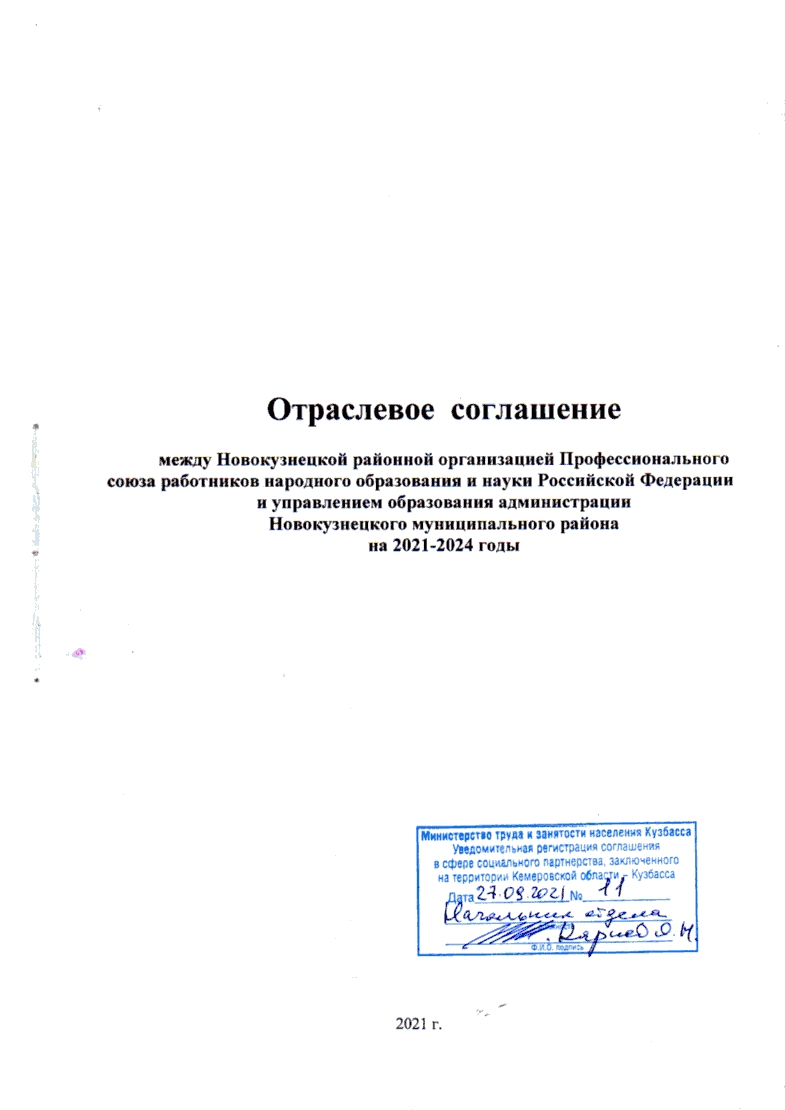 I. Общие положения 1.1. Настоящее Отраслевое соглашение (далее - Соглашение) между  Новокузнецкой районной организацией Профессионального союза работников народного образования и науки Российской Федерации (далее – НРО Общероссийского Профсоюза образования) и управлением образования администрации Новокузнецкого муниципального района (далее - управление образования АНМР) заключено в соответствии с законодательством Российской Федерации и  Кемеровской области - Кузбасса, региональным соглашением между Кемеровским областным союзом организаций профсоюзов «Федерация профсоюзных организаций Кузбасса», Правительством Кемеровской области - Кузбасса и работодателями Кемеровской области - Кузбасса, Отраслевым соглашением между Министерством просвещения Российской Федерации и Профсоюзом работников народного образования и науки Российской Федерации на 2021 – 2023 годы, Отраслевым соглашением между Министерством образования и науки Кузбасса и Кемеровской областной организацией Профсоюза работников народного образования и науки Российской Федерации на 2021-2023 годы, с целью определения в договорном порядке согласованных позиций сторон по созданию необходимых трудовых и социально-экономических условий для работников и обеспечению стабильной и эффективной деятельности государственных образовательных организаций и иных организаций, находящихся в ведении управления образования АНМР. Соглашение является правовым актом, регулирующим социально-трудовые отношения в сфере образования и науки, устанавливающим общие условия оплаты труда работников образования и науки, их гарантии, компенсации и льготы, положения которого обязательны для организаций, подведомственных управлению образования АНМР. Положения Соглашения применяются при заключении коллективных договоров в организациях, трудовых договоров с работниками организаций и при разрешении индивидуальных и коллективных трудовых споров.	1.2. 	Сторонами Соглашения (далее - стороны) являются: - работники организаций, в отношении которых функции и полномочия учредителя осуществляет управление образования АНМР, в лице их полномочного представителя – НРО Общероссийского Профсоюза образования, действующего на основании Устава Профессионального союза работников народного образования и науки Российской Федерации; - работодатели - организации, в отношении которых функции и полномочия учредителя осуществляет управление образования АНМР.1.3. Соглашение распространяется на всех работников и работодателей организаций, в отношении которых функции и полномочия учредителя осуществляет управление образования АНМР. Работодатели и соответствующие выборные органы первичных профсоюзных организаций могут заключать иные соглашения в соответствии с частью 10 статьи 45 Трудового кодекса Российской Федерации, содержащие разделы о распространении отдельных социальных льгот и гарантий на членов Профсоюза, также работники, не являющихся членами Профсоюза, имеют право уполномочить выборный орган первичной профсоюзной организации на представление их интересов в соответствии с действующим законодательством Российской Федерации. 	1.4. 	Стороны договорились о том, что: 1.4.1. В целях реализации договорного регулирования социально-трудовых отношений в образовательных организациях заключаются коллективные договоры в соответствии с трудовым законодательством Российской Федерации. Коллективные договоры организаций не могут содержать условий, снижающих уровень прав и гарантий работников, установленный трудовым законодательством,  иными   актами,  содержащими   нормы   трудового  права,  и Соглашением. В коллективном договоре организации, с учетом особенностей ее деятельности, финансовых   возможностей, могут   устанавливаться   льготы и преимущества для работников, условия труда более благоприятные по сравнению с установленными законами, иными нормативными правовыми актами, содержащими нормы трудового права, и Соглашением, а также могут устанавливаться работникам дополнительные меры социальной поддержки, льготы и гарантии. Законодательные и иные нормативные правовые акты, улучшающие правовое регулирование социально-экономического положения работников по сравнению с регулированием, предусмотренным Соглашением, применяются с даты вступления их в силу. 1.4.2. В течение срока  действия   Соглашения   стороны   вправе вносить в него изменения  на   основе  взаимной   договоренности. При наступлении условий, требующих  изменения Соглашения, заинтересованная сторона направляет другой стороне письменное уведомление о начале ведения переговоров в соответствии с трудовым законодательством и  Соглашением. Принятые сторонами изменения к Соглашению оформляются протоколом и соглашением, которые являются неотъемлемой частью Соглашения. 1.5. Стороны  не  вправе  в  течение  срока   действия  Соглашения  в одностороннем порядке прекратить выполнение принятых на себя обязательств. В случае  реорганизации  сторон   Соглашения   права  и обязательства сторон по  выполнению   Соглашения    переходят к  их  правопреемникам  и  сохраняются  до окончания срока его действия. 1.6. Соглашение вступает в силу с момента его подписания и действует по 31 декабря 2024 года. Коллективные переговоры по разработке и заключению нового Соглашения должны быть начаты не позднее 1 октября 2024 года.                                                       1.7. После уведомительной регистрации Соглашения в установленном порядке управление образования АНМР доводит текст Соглашения и  изменения к нему до подведомственных организаций, НРО Общероссийского Профсоюза образования - до первичных профсоюзных организаций.  1.8. Текст Соглашения после его уведомительной регистрации размещается на официальных сайтах НРО Общероссийского Профсоюза образования и управления образования АНМР.II. Обязательства представителей сторон Соглашения 2.1. Руководствуясь основными принципами социального партнерства, осознавая   ответственность   за    функционирование    и   развитие организаций  и необходимость улучшения положения их работников, управление образования АНМР и НРО Общероссийского Профсоюза образования договорились: Способствовать повышению качества образования в Кемеровской области, результативности деятельности образовательных организаций, конкурентоспособности работников на рынке труда при реализации национального проекта «Образование», государственной программы Российской Федерации «Развитие образования» на 2018-2025 годы, Стратегии развития воспитания в Российской Федерации на период до 2025 года, Прогноза долгосрочного социально-экономического развития Российской Федерации на период до 2030 года, иных документов стратегического планирования на федеральном уровне, на уровне субъектов Российской Федерации и на уровне муниципальных образований, а также мероприятий программ и проектов в сфере образования. 2.1.1. Участвовать в постоянно действующих органах социального партнерства; 2.1.2. Принимать участие в организации, подготовке и проведении конкурсов профессионального мастерства.  2.2. управление образования АНМР: 2.2.1. Осуществляет финансовое обеспечение деятельности государственных образовательных учреждений Новокузнецкого муниципального района Кемеровской области - Кузбасса исходя из объема лимитов бюджетных обязательств бюджета Кемеровской области - Кузбасса, предусмотренных для казенных учреждений Кемеровской области, а также размеров субсидий, предоставляемых бюджетным и автономным учреждениям Кемеровской области - Кузбасса на возмещение нормативных затрат, связанных с оказанием ими в соответствии с государственным заданием государственных услуг (выполнением работ); 2.2.2. Организует систематическую работу по дополнительному профессиональному образованию педагогических работников подведомственных организаций посредством реализации дополнительных профессиональных программ (программ повышения квалификации и программ профессиональной переподготовки) в соответствии с законодательством Российской Федерации и Кемеровской области - Кузбассу; 2.2.3. При реализации функций государственного заказчика целевых программ Кемеровской области - Кузбасса предоставляет НРО Общероссийского Профсоюза образования информацию о соответствующих целевых программах Кемеровской области, затрагивающих социально-трудовые права работников и (или) влияющих на их социально-экономическое положение; 2.2.4. Обеспечивает участие представителей НРО Общероссийского Профсоюза образования в работе аттестационной комиссии управление образования АНМР по аттестации педагогических работников государственных и муниципальных образовательных учреждений на первую и высшую квалификационные категории, а также в работе комиссии по аттестации лиц претендующих на должности руководителей образовательных организаций; 2.2.5. Предоставляет НРО Общероссийского Профсоюза образования по её запросам информацию о численности и составе работников, системах оплаты труда, размерах средней заработной платы по категориям персонала, средствах, централизуемых по образовательным организациям для установления их руководителям выплат стимулирующего характера и иных показателях заработной платы, объемах    задолженности    по    выплате    заработной    платы, показателях по условиям и охране труда, планировании и проведении мероприятий по массовому сокращению численности (штатов) работников, принятых на основании решений государственных органов; 2.2.6. Предоставляет возможность представителям НРО Общероссийского Профсоюза образования принимать участие в работе управления образования АНМР, комиссий, в совещаниях и других мероприятиях; 2.2.7. Направляет в НРО Общероссийского Профсоюза образования для согласования проекты нормативных правовых актов, затрагивающих социально-трудовые, экономические права и профессиональные интересы работников, прежде всего в области оплаты труда, социально-трудовых гарантий, награждения ведомственными наградами, а также обеспечивает непосредственное участие представителей НРО Общероссийского Профсоюза образования в их разработке; 2.2.8. Рекомендует образовательным организациям обеспечивать согласование с выборным органом первичной профсоюзной организации при подготовке предложений по созданию автономного учреждения путем изменения типа существующего учреждения; 2.2.9.  Считает неправомерным уклонение работодателей образовательных организаций от участия в коллективных переговорах с соответствующим легитимным выборным органом первичной профсоюзной организации, от предоставления информации, необходимой для их ведения, и заключения коллективного договора на согласованных Сторонами условиях, а также осуществления контроля за соблюдением коллективного договора, соглашения. 2.2.10. Обеспечивает реализацию статьи 353.1 Трудового кодекса Российской Федерации по осуществлению ведомственного контроля за соблюдением трудового законодательства и иных нормативных правовых актов, содержащих нормы трудового права, в подведомственных организациях в порядке и на условиях, определяемых законами Российской Федерации. 2.3. НРО Общероссийского Профсоюза образования: 2.3.1. Обеспечивает представительство и защиту социально-трудовых прав и профессиональных интересов работников образовательных организаций, в том числе участие при разработке и согласовании проектов нормативных правовых актов, разъяснений и рекомендаций, затрагивающих социально-трудовые, экономические права и профессиональные интересы работников, в том числе, в области оплаты труда, социально-трудовых гарантий; 2.3.2. Оказывает членам Профсоюза и первичным профсоюзным организациям помощь в вопросах применения трудового законодательства; принятия работодателем локальных нормативных актов, содержащих нормы трудового права; заключения    коллективных   договоров,   а  также  разрешения   индивидуальных   и коллективных трудовых споров, в том числе в суде; 2.3.3. Использует возможности переговорного процесса с целью учета интересов сторон и предотвращения социальной напряженности в коллективах организаций; 2.3.4. Содействует предотвращению в организациях коллективных трудовых споров при выполнении работодателями обязательств, включенных в настоящее Соглашение и коллективные договоры; 2.3.5. Обращается в органы законодательной и исполнительной власти Кемеровской области - Кузбасса с предложениями о принятии законодательных и иных нормативных правовых актов по вопросам защиты экономических, социально-трудовых, профессиональных прав и интересов работников; 2.3.6. Участвует в экспертизе проектов законов и других нормативных правовых актов, затрагивающих права и интересы работников, организаций, анализирует практику применения трудового законодательства, законодательства Российской Федерации и Кемеровской области в области образования; 2.3.7. Осуществляет контроль за соблюдением работодателями трудового законодательства, иных нормативных правовых актов, коллективных договоров, соглашений и локальных нормативных актов, содержащих нормы трудового права; 2.3.8. Содействует в проведении специальной оценки условий труда работников; 2.3.9. Обеспечивает участие представителей выборных органов первичных профсоюзных организаций в проведении аттестации работников. III. Развитие социального партнерства и участие профсоюзных органов в управлении организациями 3.1. В целях развития социального партнерства стороны обязуются: 3.1.1. Строить свои взаимоотношения на основе принципов социального партнерства, коллективно-договорного регулирования социально-трудовых отношений, соблюдать определенные настоящим Соглашением обязательства  и договоренности; 3.1.2. Развивать и совершенствовать систему  органов социального партнерства в  сфере образования  на  муниципальном, региональном и локальном уровнях; 3.1.3. Содействовать повышению эффективности заключаемых отраслевых соглашений  на  муниципальном уровне  и  коллективных  договоров в организациях. 3.1.4. Способствовать формированию полномочных объединений работодателей в сфере образования на муниципальном уровне; 3.1.5. Проводить взаимные консультации (переговоры) по вопросам регулирования трудовых и иных непосредственно связанных с ними отношений, обеспечения гарантий социально-трудовых прав работников учреждений, совершенствования ведомственной нормативной правовой базы, планирования социально-экономического развития организации и по другим социально значимым вопросам; 3.1.6. Содействовать реализации принципа государственно-общественного управления  образованием на уровне Кемеровской области - Кузбасса и в образовательных организациях; 3.1.7. Обеспечивать   участие  представителей  другой  стороны  Соглашения  в  работе   своих   руководящих  органов    при   рассмотрении  вопросов,  связанных  с содержанием Соглашения и его выполнением; предоставлять другой стороне полную, достоверную и своевременную информацию о принимаемых решениях, затрагивающих социально-трудовые, экономические права и профессиональные интересы работников; 3.1.8. В целях повышения эффективности коллективно-договорного регулирования на уровне образовательной организации содействовать принятию локальных нормативных актов организаций, содержащих нормы трудового права, в том числе при установлении либо изменении условий, норм и оплаты труда по согласованию с соответствующим выборным профсоюзным органом. Содействовать обеспечению участия представителей выборного профсоюзного органа образовательной организации в разработке локальных нормативных актов, содержащих нормы трудового права, в том числе при установлении либо изменении условий, норм и оплаты труда. 3.1.9. Осуществлять урегулирование возникающих разногласий в ходе коллективных переговоров в порядке, установленном трудовым законодательством. 3.1.10. При принятии в установленном порядке решений о ликвидации или реорганизации образовательных организаций принимать меры по обеспечению предоставления работникам установленных трудовым законодательством Российской Федерации гарантий и компенсаций. 3.1.11. Определить меры по недопущению необоснованного сокращения образовательных организаций, осуществляющих образовательную деятельность; 3.1.12. Учитывать рекомендации Международной организации труда о ВИЧ/СПИДе в сфере труда.  	3.2. 	управление образования АНМР обязуется: 3.2.1. В соответствии со статьей 35.1 Трудового кодекса Российской Федерации   обеспечивать   условия   для   участия  представителей НРО Общероссийского Профсоюза образования в разработке и (или) обсуждении проектов нормативных правовых актов, затрагивающих права и интересы работников. При подготовке проектов приказов, разъяснений и рекомендаций, затрагивающих права и интересы работников организаций, обеспечивать заблаговременное о них информирование Профсоюза отделами управления АНМР для учета мнения Профсоюза в форме согласования и положений настоящего Соглашения; 3.2.2. Способствовать реализации положений части 6 статьи 26 Федерального закона от 29 декабря 2012 г. № 273-ФЗ «Об образовании в Российской Федерации» в части обеспечения права представителей выборного органа первичной профсоюзной организации (председателя профсоюзной организации или другого представителя, делегированного выборным органом) участвовать в работе коллегиальных органов управления образовательной организации, к которым относятся общее собрание работников.3.2.3. Способствовать формированию в образовательных организациях с участием выборных профсоюзных органов системы внутреннего контроля  за соблюдением трудового законодательства и иных актов, содержащих нормы трудового права. 3.2.4. Учитывать при оценке эффективности деятельности образовательной организации наличие, реализацию и направленность социальных программ и проектов. 3.2.5. Учитывать при оценке эффективности деятельности образовательной организации и ее руководителя создание и соблюдение условий, обеспечивающих деятельность представителей работников, в соответствии с трудовым законодательством, коллективным договором и Соглашением (включая наличие коллективного договора), в том числе: а) развитие системы государственно-общественного управления образовательной организацией (социального партнерства, работы по принятию, реализации коллективных договоров и др.); б) создание благоприятного психологического климата в коллективе, сохранение и развитие кадрового обеспечения образовательной организации; в) создание и поддержка имиджа образовательной организации (развитие и создание связей с социальными партнерами, отсутствие нарушений трудового законодательства) и другое. 3.2.6. При разработке предложений по совершенствованию целевых показателей эффективности деятельности образовательных организаций, в том числе в целях осуществления рейтинга образовательных организаций, подведомственных управлению образованию АНМР, учитывать в числе критериев перечень показателей, характеризующих эффективность социального партнерства и коллективно-договорного регулирования социально-трудовых отношений. 3.2.7. Подготовить предложение о дополнении состава показателей оценки эффективности деятельности руководителей образовательных организаций показателем, характеризующим полноту выполнения образовательной организацией положений Соглашения при заключении коллективных договоров. 3.3. Стороны согласились регулярно освещать в средствах массовой информации, в том числе в отраслевых и профсоюзных печатных изданиях, на официальных сайтах в информационно-телекоммуникационной сети «Интернет» промежуточные и итоговые результаты выполнения Соглашения, иных соглашений и коллективных договоров организаций. 3.4. Стороны по мере необходимости проводят мониторинги соблюдения образовательными организациями, подведомственными управлению образования АНМР, норм трудового законодательства, положений Соглашения по вопросам заключения трудовых договоров, внедрения и реализации системы эффективного контракта, применения профессиональных стандартов, порядка проведения аттестации работников. 3.5. Стороны в своих действиях при рассмотрении вопросов социально-экономического положения работников образования и науки учитывают положения Рекомендаций МОТ/ЮНЕСКО о положении учителей (г. Париж, 5 октября 1966 г.), Рекомендации  ЮНЕСКО  о  статусе научно-исследовательских  работников   (г. Париж, 20 ноября 1974 г.), Рекомендации ЮНЕСКО о техническом и профессиональном образовании и подготовке (г. Париж, 3-18 ноября 2015 года). 3.6. Стороны считают приоритетными следующие направления в совместной деятельности по реализации молодежной политики в организациях: - проведение работы с молодежью с целью закрепления их в организациях; - содействие повышению их профессиональной квалификации и служебному росту; - развитие творческой активности молодежи; - обеспечение их правовой и социальной защищенности; - активизация и поддержка молодежного досуга, физкультурно-оздоровительной и спортивной работы.3.7. Стороны рекомендуют при заключении коллективных договоров и соглашений предусматривать разделы по защите социально-экономических и трудовых прав работников из числа молодежи, содержащие, в том числе положения по: - организации работы по формированию и обучению резерва из числа молодежи на руководящие должности; - закреплению наставников за работниками из числа молодежи в первый год их работы в образовательных учреждениях, установлению наставникам доплаты  за работу с ними на условиях, определяемых коллективными договорами; - осуществлению повышения квалификации для женщин в течение первого года работы после их выхода из отпуска по уходу за ребенком;- закреплению мер социальной поддержки работников из числа молодежи, впервые поступивших на работу, установление им надбавок к заработной плате, на условиях, предусмотренных трудовым договором, коллективным договором или локальными нормативными актами;- обеспечению гарантий и компенсаций работникам из числа молодежи, обучающихся в образовательных учреждениях, в соответствии с действующим законодательством Российской Федерации и коллективным договором;- представлению Сторонам Соглашения информации о предстоящих: реорганизации, реформировании, ликвидации организаций. 3.8. Стороны считают приоритетными следующие направления в совместной деятельности по реализации молодежной политики в организациях: - проведение работы с работниками из числа молодежи с целью закрепления их в организациях; - содействие повышению профессиональной квалификации и карьерному росту работников из числа молодежи в рамках управления персоналом; - внедрение в организациях различных форм поддержки и поощрения представителей работников из числа молодежи, добивающихся высоких результатов в труде и активно участвующих в научной, творческой, воспитательной и общественной деятельности образовательных организаций;- обеспечение правовой и социальной защищенности работников из числа молодежи;-  активизация  и  поддержка  патриотического  воспитания  молодежи,  воспитания здорового образа жизни, молодежного досуга, физкультурно-оздоровительной и спортивной работы. 3.9. Управление образования АНМР и НРО Общероссийского Профсоюза образования рекомендуют при заключении коллективных договоров и соглашений предусматривать разделы по защите социально-экономических и трудовых прав работников из числа молодежи, содержащие, в том числе, положения по: - организации работы по формированию и обучению резерва из числа молодежи на руководящие должности; - закреплению за работниками из числа молодежи наставников, установлению им соответствующей доплаты в размере и порядке, определяемых коллективными договорами; - осуществлению дополнительного профессионального образования по программам повышения квалификации для женщин в течение первого года работы после их выхода из отпуска по уходу за ребенком до достижения им возраста 3-х лет;- закреплению мер социальной поддержки, в том числе путем установления надбавок к заработной плате на условиях, предусмотренных трудовым договором, коллективным договором или локальными нормативными актами, соглашением, работникам из числа молодежи, имеющим среднее профессиональное образование или высшее образование по имеющим государственную аккредитацию образовательным программам и впервые поступающим на работу по полученной специальности, а также продолжающим получение высшего образования наряду с осуществлением педагогической деятельности.3.10. Управление образования АНМР в рамках своих полномочий и НРО Общероссийского Профсоюза образования договорились о продолжении совместной разработки мер и мероприятий, направленных на устранение избыточной отчетности образовательных организаций, заполняемой педагогическими работниками; при заключении трудовых договоров (дополнительных соглашений) с педагогическими работниками руководствоваться рекомендациями и разъяснениями федеральных органов исполнительной власти по снижению отчетности, в том числе подготовленными с участием Профсоюза работников народного образования и науки Российской Федерации. IV. Трудовые отношения 4.1. Стороны при регулировании трудовых отношений исходят из того, что:   4.1.1. Трудовой договор с работниками организаций заключается в письменной форме, как правило, на неопределенный срок. Заключение срочного трудового договора допускается  в  случаях,  когда трудовые отношения не могут быть установлены на неопределенный срок с учетом характера предстоящей работы или условий ее выполнения, а также в случаях, предусмотренных федеральным законом.                  4.1.2. Содержание трудового договора, порядок его заключения, изменения и расторжения определяются в соответствии с Трудовым кодексом Российской Федерации и с учетом примерной формы трудового договора с работником государственного учреждения (Приложение 3 к Программе поэтапного совершенствования системы оплаты труда в государственных (муниципальных) учреждениях на 2012 – 2018 годы, утвержденной распоряжением Правительства Российской Федерации от 26 ноября 2012 г. № 2190-р) (далее - Программа). Стороны трудового договора определяют его условия с учетом положений соответствующих нормативных правовых актов, Соглашения, других соглашений, коллективного договора, устава и иных локальных нормативных актов организации.                       4.1.3. Работодатели в соответствии с Программой, а также с учетом Рекомендаций по оформлению трудовых отношений с работником государственного (муниципального) учреждения при введении эффективного контракта, утвержденных Приказом Министерства труда и социальной защиты Российской Федерации от 26 апреля 2013 г. №167н «Об утверждении рекомендаций по оформлению трудовых отношений с работником государственного (муниципального) учреждения при введении эффективного контракта», в редакции приказа Минтруда России от 20 февраля 2014 года № 103н,  обеспечивают заключение (оформление в письменной форме) с работниками трудового договора, в котором конкретизированы его трудовые (должностные) обязанности, условия оплаты труда, показатели и критерии оценки эффективности деятельности для назначения стимулирующих выплат в зависимости от результатов труда и качества оказываемых государственных (муниципальных) услуг, а также меры социальной поддержки, предусматривающих, в том числе, такие обязательные условия оплаты труда, как:      а) размер оклада (должностного оклада), ставки заработной платы, конкретно устанавливаемые за исполнение работником трудовых (должностных) обязанностей определенной сложности (квалификации) за календарный месяц либо за установленную норму труда (норму часов педагогической работы в неделю (в год) за ставку заработной платы);  б) виды и размеры выплат компенсационного характера (при выполнении работ с вредными и (или) опасными условиями труда, в условиях, отклоняющихся от нормальных условий труда, и др.); в) виды и размеры выплат стимулирующего характера либо условия для их установления со ссылкой на локальный нормативный акт, регулирующий порядок осуществления выплат стимулирующего характера, если их размеры зависят от установленных в организации показателей и критериев. 4.1.4. Работодатели обеспечивают своевременное уведомление работников в письменной форме о предстоящих изменениях  условий трудового договора (в том числе об изменениях размера оклада (должностного оклада), ставки заработной платы, размеров иных выплат, устанавливаемых работникам) не позднее чем за два месяца до их введения, а также своевременное заключение дополнительных соглашений к трудовому договору об изменении условий трудового договора.  Условия трудового договора, снижающие уровень прав и гарантий работника, установленный трудовым законодательством,  Соглашением, иными соглашениями и коллективным договором, являются недействительными и  применяться не могут.  Реорганизация (слияние, присоединение, разделение, выделение, преобразование) образовательной организации не может являться основанием для расторжения трудового договора с работником; 4.1.5. Работники образовательных организаций, включая руководителей, заместителей руководителей образовательных организаций, реализующих общеобразовательные программы, образовательные программы среднего профессионального образования, а также дополнительные образовательные программы, наряду с работой, определенной трудовым договором, могут замещать в той же образовательной организации на условиях дополнительного соглашения к трудовому договору должности педагогических работников по выполнению учебной (преподавательской) работы без занятия штатной должности (далее – учебная нагрузка)  в классах, группах, кружках, секциях, которая не считается совместительством.                                     При замещении должностей учителей, преподавателей работники образовательных организаций, включая руководителей и заместителей руководителей образовательных организаций, наряду с работой, определенной трудовым договором, могут одновременно осуществлять такие виды дополнительной работы за дополнительную оплату (вознаграждение), непосредственно связанные с педагогической работой, как классное руководство, проверка письменных работ, заведование учебными кабинетами и другие виды работ, не входящие в должностные обязанности педагогических работников. Определение учебной нагрузки и видов дополнительной работы указанным лицам, замещающим должности учителей, преподавателей, наряду с работой, определённой трудовым договором, осуществляется путём заключения дополнительного соглашения к трудовому договору, в котором указывается срок, в течении которого будет выполняться учебная нагрузка, её содержание и объём, выполнение дополнительных видов работ, а также размеры оплаты.  Предоставление учебной нагрузки указанным лицам, а также педагогическим, руководящим и иным работникам других образовательных организаций, работникам предприятий, учреждений  и организаций (включая работников органов, осуществляющих управление в сфере образования и учебно-методических кабинетов, центров) осуществляется по согласованию с выборным органом первичной профсоюзной организации и при условии, если учителя, преподаватели, для которых данное образовательное учреждение является местом  основной  работы,  обеспечены  преподавательской  работой (учебной нагрузкой) по  своей специальности в объеме не менее чем на ставку заработной платы; 4.1.6. Работодатели  в сфере трудовых отношений обязаны: а) до подписания трудового договора с работником ознакомить его под роспись   с уставом организации, правилами внутреннего трудового распорядка,    Соглашением, иными соглашениями, коллективным договором, а также иными локальными нормативными актами, непосредственно связанными с трудовой деятельностью работника; б) вести трудовые книжки работников, в том числе по личному заявлению работника обеспечить ведение бумажной трудовой книжки или формирование сведений о трудовой деятельности в электронном виде, а с 1 января 2021 г. работникам, впервые поступившим на работу, обеспечивать формирование сведений о трудовой деятельности в электронном виде; в) по запросу работника предоставлять сведения о его трудовой  деятельности; г) руководствоваться Единым квалификационным справочником должностей руководителей, специалистов и служащих, содержащим в том числе квалификационные характеристики должностей работников образования, а также руководителей и специалистов высшего и дополнительного профессионального образования, здравоохранения и культуры, в которых предусматриваются должностные обязанности работников, требования к знаниям, профессиональной подготовке и уровню квалификации, необходимые для осуществления соответствующей профессиональной деятельности; д) не допускать снижение уровня трудовых прав педагогических работников, с учетом   обеспечения   гарантий в сфере оплаты труда, установленных трудовым законодательством, иным	нормативными правовыми актами Российской Федерации и Кемеровской области, при заключении 	в 	порядке, установленно трудовым 	законодательством, дополнительных 	соглашений 	к трудовым договорам 	педагогических работников в целях уточнения и конкретизации должностных обязанностей, показателей и критериев оценки эффективности деятельности, установления размера вознаграждения, а также размера поощрения за достижения в труде;   е) 	учитывать 	профессиональные 	стандарты в случаях, предусмотренных 	частью первой статьи 195.3. Трудового кодекса Российской Федерации.                                        	4.2. 	Управление образования АНМР и НРО Общероссийского Профсоюза образования рекомендуют предусматривать: а) в коллективных договорах и трудовых договорах с работниками выплату выходного пособия в размере не менее среднего месячного заработка в случае прекращения трудового договора по основанию, предусмотренному пунктом 7 части первой статьи 77 Трудового кодекса Российской Федерации в связи  с отказом работника от продолжения работы в силу изменений определенных сторонами условий трудового договора;                     б) в коллективных договорах преимущественное право оставления на работе при расторжении трудового договора в связи с сокращением численности или штата следующих работников при равной квалификации и производительности труда: работников, совмещающих работу с обучением в образовательных организациях, независимо от обучения их на бесплатной или платной основе; неосвобожденных председателей первичных профсоюзных организаций; работников, отнесенных в установленном порядке к категории граждан предпенсионного возраста; лиц, получивших среднее профессиональное образование или высшее образование по имеющим государственную аккредитацию образовательным программам и впервые поступивших на работу по полученной специальности в течение трех лет со дня получения профессионального образования соответствующего уровня. Стороны исходят из того, что изменение требований к квалификации (к образованию и обучению) педагогического работника по занимаемой должности, в том числе установленных профессиональным стандартом, не может являться основанием для изменения условий трудового договора либо расторжения с ним трудового договора по пункту 3 статьи 81 Трудового кодекса РФ (несоответствие работника занимаемой должности или выполняемой работе вследствие недостаточной квалификации), если по результатам аттестации, проводимой в установленном законодательством порядке, работник признан соответствующим занимаемой должности или работнику установлена первая (высшая) квалификационная категория. В организации формируется единое штатное расписание независимо от того, к каким видам экономической деятельности относятся структурные подразделения организации.  В штатное расписание включаются все должности руководителей, специалистов, служащих (профессии рабочих) данной организации. В коллективном договоре (правилах внутреннего трудового распорядка) предусматривается обязанность работодателя знакомить  работников под роспись со штатным расписанием организации. Стороны исходят из того, что при выполнении работы педагогическими работниками в дистанционном режиме работодатель обеспечивает условия такой работы необходимым оборудованием, программно-техническими средствами информационных технологий, средствами защиты информации, каналами связи и иными средствами.  При применении электронного обучения и дистанционных образовательных технологий в случаях карантина, эпидемий, по иным санитарно-эпидемиологическим и чрезвычайным обстоятельствам, а также при замещении временно отсутствующего работника, вызванном чрезвычайными обстоятельствами, и в любых исключительных случаях, ставящих под угрозу жизнь или нормальные жизненные условия всего населения или его части, работодатель заключает дополнительное соглашение к трудовому договору с работником об изменении определенных сторонами условий трудового договора. При использовании работником личного имущества с согласия или ведома работодателя и в его интересах работнику выплачивается компенсация за износ (амортизацию) личного оборудования, а также возмещаются расходы, связанные с использованием программно-технических средств, средств защиты информации, других технических средств и материалов, принадлежащих работнику. Размер возмещения расходов определяется дополнительным соглашением к трудовому договору. V. Оплата труда и нормы труда5.1. При регулировании вопросов оплаты труда работников образовательных организаций  управление образования АНМР и НРО Общероссийского Профсоюза образования исходят из того, что системы оплаты труда работников образовательных организаций устанавливаются коллективными договорами,  локальными нормативными актами в соответствии с федеральными законами и иными нормативными актами Российской Федерации, Кемеровской области с учетом: - Методических рекомендаций по формированию системы оплаты труда работников общеобразовательных организаций (письмо Минобрнауки России от 29 декабря 2017 г. № 1992/02) с учетом приложения № 1 к настоящему Соглашению; - Единых рекомендаций по установлению на федеральном, региональном и местном уровнях систем оплаты труда работников государственных и муниципальных учреждений, утверждаемых ежегодно решением Российской трехсторонней комиссии по регулированию социально-трудовых отношений; - Постановления Коллегии Администрации Кемеровской области от 25 марта 2011 г. № 120  "О введении новой системы оплаты труда  работников государственных образовательных организаций Кемеровской области, созданных в форме учреждений"  с последующими дополнениями и изменениями.  5.2. Работодатели с участием выборного органа первичной профсоюзной организации:                      5.2.1. Разрабатывают положение об оплате труда работников организации, которое является приложением к коллективному договору. 5.2.2. Предусматривают в положении об оплате труда работников организации  регулирование вопросов оплаты труда с учетом:   - обеспечения зависимости заработной платы каждого работника от его квалификации, сложности выполняемой работы, количества и качества затраченного труда без ограничения ее максимальным размером; - обеспечения работодателем равной оплаты за труд равной ценности, а также недопущения какой бы то ни было дискриминации - различий, исключений и предпочтений, не связанных с деловыми качествами работников; - формирования размеров окладов (должностных окладов), ставок заработной платы на основе квалификационных уровней профессиональных квалификационных групп; - формирования конкретных размеров окладов (должностных окладов), ставок заработной платы по одноименным должностям работников (профессиям рабочих), включенным в один и тот же квалификационный уровень профессиональной квалификационной группы, не допуская установление различных размеров окладов (должностных окладов), ставок заработной платы, применение к ним понятия «минимальный», либо определение диапазонов размеров окладов (должностных окладов), ставок заработной платы; - формирования месячной заработной платы работника, полностью отработавшего за этот период норму рабочего времени и выполнившего нормы труда (трудовые обязанности), которая не может быть ниже минимального размера оплаты труда, имея в виду, что для учителей и других педагогических работников нормой рабочего времени и нормами труда является установленная им норма часов педагогической работы за ставку заработной платы, составляющая 18, 20, 24, 25, 30 или 36 часов в неделю, 720 часов в год, а трудовые обязанности регулируются квалификационными характеристиками; - дифференциации в размерах оплаты труда  педагогических работников, имеющих квалификационные категории, установленные по результатам аттестации, путем применения повышающих коэффициентов к заработной плате, исчисленной с учетом фактического объема педагогической (преподавательской) работы;  - перераспределения средств, предназначенных на оплату труда в организациях (без учета части фонда оплаты труда, направляемой на выплаты компенсационного характера, связанные с работой в местностях с особыми климатическими условиями, в сельской местности, а также в организациях, в которых за специфику работы выплаты компенсационного характера предусмотрены по двум и более основаниям); - формирования фиксированных размеров ставок заработной платы либо должностных окладов, основной целью установления которых является изменение соотношения составных частей в структуре заработной платы педагогических работников в сторону увеличения гарантированной ее части, обеспечивающей достойную оплату их труда за исполнение должностных обязанностей либо за работу в пределах установленных норм труда, нормы часов педагогической работы за ставку заработной платы без включения в нее (в гарантированную часть) выплат компенсационного и (или) стимулирующего характера, не ведущее к дополнительной интенсификации труда; - размеров выплат за выполнение сверхурочных работ, работу в выходные и нерабочие праздничные дни, ночное и вечернее время, выполнение работ в других условиях, отклоняющихся от нормальных, но не ниже размеров, установленных трудовым законодательством и иными нормативными правовыми актами, содержащими нормы трудового права;   - создания условий для оплаты труда работников в зависимости от их личного участия в эффективном функционировании организации; 	- применения 	типовых 	норм 	труда 	для 	однородных 	работ (межотраслевые, отраслевые и иные нормы труда);  - продолжительности рабочего времени либо норм часов педагогической работы заставку заработной  платы,   порядка  определения  учебной  нагрузки, оговариваемой в трудовом договоре, оснований ее изменения, случаев установления верхнего предела, установленных приказом Министерства образования и науки Российской Федерации от 22 декабря 2014 г. № 1601 «О продолжительности рабочего времени (нормах часов педагогической работы за ставку заработной платы) педагогических работников и о порядке определения учебной нагрузки педагогических работников, оговариваемой в трудовом договоре» (зарегистрировано Минюстом России 25 февраля 2015 г., регистрационный № 36204);                               - положений, предусмотренных приложением к приказу Минобрнауки России от 11 мая 2016 г. № 536 «Об утверждении особенностей режима рабочего времени и времени отдыха педагогических и иных работников организаций, осуществляющих образовательную деятельность» (зарегистрировано Минюстом России 1 июня 2016г., регистрационный № 42388), в том числе устанавливающих, что периоды каникулярного времени для обучающихся организации, а также периоды отмены (приостановки) занятий (деятельности организации по реализации образовательной программы, присмотру и уходу за детьми) для обучающихся в отдельных классах (группах) либо в целом по организации по санитарно-эпидемиологическим, климатическим и другим основаниям, не совпадающие для педагогических работников и иных работников с установленными им соответственно ежегодными основными удлиненными и ежегодными дополнительными оплачиваемыми отпусками, являются для них рабочим временем с оплатой труда в соответствии с законодательством Российской Федерации. Оплата труда указанных периодов рабочего времени осуществляется на условиях, установленных до начала таких периодов;          - определения размеров выплат компенсационного и (или) стимулирующего характера от размера оклада (должностного оклада, ставки заработной платы), установленного работнику за исполнение им трудовых (должностных) обязанностей за календарный месяц либо за норму часов педагогической работы в неделю (в год) с учётом коэффициента учебной нагрузки;           - определения размеров выплат стимулирующего характера, в том числе размеров премий, на основе формализованных критериев определения достижимых результатов работы, измеряемых качественными и количественными показателями, для всех категорий работников организаций, а также с учетом имеющихся государственных и ведомственных наград;Регулирования оплаты труда учителей малокомплектных общеобразовательных организаций, в которых обучающиеся начальных классов объединяются в классы-комплекты, с учетом фактического количества часов, но не ниже количества часов, предусматриваемого учебным планом для класса, входящего в класс-комплект с большим их количеством. При этом режим работы учителя регулируется правилами внутреннего трудового распорядка и расписанием занятий. При проведении уроков применяется скользящий график учебных занятий с обучающимися с целью создания условий для проведения занятий с каждым классом отдельно (например, по математике, русскому языку и другим). При объединении обучающихся 1-4 классов в классы-комплекты их наполняемость не должна превышать наполняемость, предусмотренную СанПиН 2.4.2.2821-10. Создание классов-комплектов при проведении занятий с обучающимися 5-11 (12) классов не допускается; - начисления на установленную величину минимального размера оплаты труда районного коэффициента в размере 30 процентов.  5.3. При разработке и утверждении в организациях показателей и критериев эффективности работы в целях осуществления стимулирования качественного труда работников учитываются следующие основные принципы:  а) размер вознаграждения работника должен определяться на основе объективной оценки результатов его труда (принцип объективности);  б) работник должен знать, какое вознаграждение он получит в  зависимости от результатов своего труда (принцип предсказуемости);  в) вознаграждение должно быть адекватно трудовому вкладу каждого работника в результат деятельности всей организации, его опыту и уровню квалификации (принцип адекватности);  г) вознаграждение должно следовать за достижением результата (принцип своевременности);  д) правила определения вознаграждения должны быть понятны каждому работнику (принцип справедливости);   е) принятие решений о выплатах вознаграждения и их размерах должны осуществляться по согласованию с выборным органом первичной профсоюзной организации (принцип прозрачности). 5.4. В случаях, когда размер оплаты труда работника зависит от образования, квалификационной категории, государственных наград и (или) ведомственных знаков отличия, ученой степени, право на его изменение возникает в следующие сроки: 1. при получении образования или восстановлении документов об образовании - со дня представления соответствующего документа;   2. при установлении квалификационной категории - со дня вынесения решения аттестационной комиссией;  3. при присвоении почетного звания, награждения ведомственными знаками отличия - со дня присвоения, награждения; 4. при присуждении ученой степени доктора наук и кандидата наук - со дня принятия Минобрнауки России решения о выдаче диплома.  При наступлении у работника права на изменение размеров оплаты в период пребывания его в ежегодном оплачиваемом или другом отпуске, а также в период его временной нетрудоспособности выплата заработной платы (исходя из более высокого размера) производится со дня окончания отпуска или временной нетрудоспособности. 	5.5. 	Образовательные 	 	 	организации, 	 	 	реализующие   общеобразовательные  программы,    дополнительные    образовательные    программы,    образовательные программы  среднего  профессионального  образования,  учитывают особенности  оплаты труда отдельных категорий педагогических работников (приложение № 1). 5.6. Работодатели осуществляют оплату труда работников в ночное время  (с 22 часов до 6 часов), вечернее время (с 18 часов до 22 часов) в повышенном размере, но не ниже 40 процентов часовой тарифной  ставки  (части  оклада (должностного оклада),  рассчитанного за час работы) за каждый час работы в ночное время, и не ниже 20  процентов в вечернее время.  Конкретные размеры повышения  оплаты труда за работу в ночное и вечернее время  (но не ниже указанных размеров) устанавливаются   коллективным   договором,   локальным   нормативным   актом, принимаемым   с   учетом  мнения  выборного   органа  первичной   профсоюзной организации, трудовым договором. 5.7. Переработка рабочего времени воспитателей, помощников воспитателей, младших воспитателей вследствие неявки сменяющего работника или родителей, а также работа в организациях, осуществляющих лечение, оздоровление и (или) отдых,   осуществляемая   по   инициативе   работодателя   за   пределами   рабочего времени,   установленного   графиками   работ,   является   сверхурочной   работой. Сверхурочная работа оплачивается за первые два часа работы не менее чем в полуторном размере, за последующие часы - не менее чем в двойном размере.  Конкретные размеры оплаты за сверхурочную работу (но не ниже указанных размеров) могут определяться коллективным договором или трудовым договором.  5.8. Оплата труда работников, занятых на работах с вредными и (или) опасными условиями труда, устанавливается в повышенном размере по сравнению с окладами (должностными окладами), ставками заработной платы, установленными для различных видов работ с нормальными условиями труда, но не ниже размеров, установленных трудовым законодательством и иными нормативными правовыми актами, содержащими нормы трудового права. Работодатель с учетом мнения выборного органа первичной профсоюзной организации в порядке, предусмотренном статьей 372 Трудового кодекса Российской Федерации для принятия локальных нормативных актов устанавливает конкретные размеры доплат.  При проведении специальной оценки условий труда в соответствии с федеральными законами от 28 декабря 2013 года № 426-ФЗ «О специальной оценке условий труда» (далее – Федеральный закон № 426-ФЗ) и от 28 декабря 2013 № 421-ФЗ «О внесении изменений в отдельные законодательные акты Российской Федерации в связи с принятием Федерального закона «О специальной оценке условий труда» (далее - Федеральный закон от 28 декабря 2013 года № 421-ФЗ) работникам, условия труда которых отнесены к вредным и (или) опасным по результатам специальной оценки условий труда, предоставляются гарантии и компенсации в размере и на условиях, предусмотренных статьями 92, 117 и 147 Трудового кодекса Российской Федерации.  5.9. Оплата труда учителей, преподавателей, имеющих квалификационные категории, осуществляется с учетом квалификационной категории независимо от преподаваемого предмета, а по должностям работников, по которым    применяется    наименование    «старший»    (воспитатель - старший воспитатель,     педагог    дополнительного     образования  -  старший    педагог  дополнительного образования, методист - старший методист, инструктор-методист - старший    инструктор-методист,    тренер-преподаватель  -  старший   тренер-преподаватель), независимо от того, по какой конкретно должности присвоена квалификационная категория. 5.10. Управление образования АНМР и НРО Общероссийского Профсоюза образования считают необходимым закреплять в    коллективных договорах  следующие положения:            - об оплате труда педагогических работников с учетом имеющейся квалификационной категории за выполнение педагогической работы по должности с другим наименованием, по которой не установлена квалификационная категория, в случаях, предусмотренных  приложением  № 2  к Соглашению, а также в других случаях, если по выполняемой работе совпадают профили работы (деятельности);         - об оплате труда педагогических работников, являющихся гражданами Российской Федерации или претендующих на получение гражданства Российской Федерации по программе соотечественников, с учетом имеющейся первой или высшей квалификационной категории, присвоенной на территории республик СССР в пределах срока их действия, но не более чем в течение 5 лет;  - об оплате и регулировании труда лиц, являющихся гражданами республик СССР, или лиц без гражданства, в том числе принятых на должности педагогических работников, в соответствии с главой 50.1 Трудового кодекса Российской Федерации, а также положением статьи 4 Соглашения о сотрудничестве в области трудовой миграции и социальной защиты трудящихся-мигрантов (Москва, 15 апреля 1994 г.); - о сохранении за педагогическими работниками условий оплаты труда с учетом имевшейся квалификационной категории по истечении срока действия квалификационной категории в следующих случаях:                     1) после выхода на работу из отпуска по уходу за ребенком до достижения им возраста трех лет - не менее чем на один год;   2) до возникновения права для назначения страховой пенсии по старости, а также до наступления срока ее назначения досрочно (приложение №7 к Федеральному закону от 28 декабря 2013 г. № 400-ФЗ «О страховых пенсиях» в редакции Федерального закона от 3 октября 2018 г. № 350) – не менее чем за один год; 3) по 	окончании 	длительной 	болезни, 	длительного 	отпуска, предоставляемого до одного года – не менее чем на 6 месяцев; 4) в случае восстановления на работе по решению суда –  не менее 6 месяцев; 5) в случае истечения срока действия квалификационной категории после подачи заявления в аттестационную комиссию – на период до принятия аттестационной комиссией решения об установлении (отказе в установлении) квалификационной категории; 6) при наступлении чрезвычайных ситуаций, в том числе по санитарно-эпидемиологическим основаниям, возобновлении педагогической деятельности после выхода на пенсию, при переходе в другую образовательную организацию в связи с сокращением численности или штата работников или при ликвидации образовательной организации, иных периодов, объективно препятствующих реализации права работников на прохождение аттестации – не менее чем на 6 месяцев. Конкретный срок сверх указанного выше, на который оплата труда сохраняется с учетом имевшейся квалификационной категории, определяется коллективным договором.                   При приёме на работу педагогических работников, не имеющих квалификационных  категорий, но имеющих заслуги в области образования (наличие почётного звания, отраслевых знаков отличия, государственных наград, полученных за достижения в педагогической деятельности и т. п., а также  наличие у педагогических работников учёной степени кандидата или доктора наук по профилю деятельности), предусматривать на срок до 1 года, до прохождения аттестации размеры ставок заработной платы, должностных окладов, устанавливаемых для лиц, имеющих квалификационные категории.  5.11. Стороны считают необходимым: Проводить совместно мониторинг систем оплаты труда в организациях,  включая   размеры   заработной   платы   работников,    соотношение   постоянной и переменной части в структуре заработной платы, соотношения в оплате труда     руководителей,   специалистов   и   других   работников.                 Конкретные   показатели   мониторинга, порядок и сроки его проведения определяются сторонами Соглашения. Совместно    разрабатывать    предложения    и    рекомендации    по  совершенствованию систем оплаты труда, нормированию труда. Рекомендовать   работодателям   при   заключении   дополнительного соглашения  к трудовому договору  с  работником   организации,   состоящим   в  трудовых   отношениях   с   работодателем,    в   котором   конкретизированы   его должностные обязанности, условия оплаты труда, показатели и критерии оценки эффективности его деятельности в зависимости от результатов труда, а также меры социальной  поддержки  (эффективный контракт),  исходить из того,  что такое  соглашение может быть заключено при условии добровольного согласия работника,  наличия разработанных показателей и критериев оценки эффективности труда работника, а достижение таких показателей и критериев осуществляется в рамках установленной федеральным законодательством продолжительности рабочего времени. Рекомендовать    работодателям     и     первичным     профсоюзным  организациям с целью поддержки молодых преподавательских кадров  предусматривать в положении об оплате труда механизмы стимулирования их труда, особенно в течение первых трех лет преподавательской работы. Рекомендовать работодателям и первичным профсоюзным организациям предусматривать в положениях об оплате труда соответствующих образовательных организаций: а) установление стимулирующих выплат в размере не менее 20 процентов к должностным окладам (ставкам заработной платы) педагогических работников при осуществлении ими подготовки учебных комплексов по новым дисциплинам, вводимым в связи с изменением учебных планов; б) установление выплат стимулирующего характера преподавателям, мастерам производственного обучения профессиональных образовательных организаций за достижения обучающихся, продемонстрировавших по итогам демонстрационного экзамена уровень знаний и умений, соответствующий национальным и международным стандартам. Рекомендовать работодателям в целях снятия социальной напряженности информировать работников об источниках и размерах фонда оплаты труда, структуре заработной платы, размерах средних заработных плат, должностных окладов (ставок), выплат компенсационного и стимулирующего характера, премиальных выплатах в разрезе основных категорий работников. Рекомендовать работодателям относить выплаты за дополнительную работу,   непосредственно   связанную   с   обеспечением   выполнения   основных должностных обязанностей:   по  классному руководству,   проверке  письменных работ,     заведованию    отделениями,     учебно-консультационными пунктами, кабинетами, отделами, учебными мастерскими, лабораториями, учебно-опытными участками, руководству предметными, цикловыми и методическими комиссиями, дополнительную работу (без занятия штатных должностей), не входящую в прямые  должностные  обязанности работников, предусмотренные квалификационными характеристиками, к виду выплат компенсационного характера «выплаты за работу в условиях, отклоняющихся от нормальных», применительно к п. 3 Перечня видов выплат компенсационного характера в федеральных бюджетных, автономных и казенных учреждениях, утвержденного приказом  Минздравсоцразвития России от 29 декабря 2007 г. № 822 (зарегистрировано Минюстом России 4 февраля 2008 г., регистрационный № 11081). Стороны считают, что основанием для установления выплат компенсационного характера за увеличение объема работы в порядке, определяемом коллективным договором, является: а) превышение наполняемости классов, дошкольных групп, исчисляемой исходя из расчета соблюдения нормы площади на одного обучающегося (ребенка), а также иных санитарно-эпидемиологических требований к условиям и организации обучения в общеобразовательных учреждениях и (или) к устройству, содержанию и организации режима работы дошкольных образовательных организаций; б) превышение установленной численности обучающихся в учебной группе при проведении занятий семинарского типа (семинары, практические занятия, практикумы, лабораторные работы, коллоквиумы и иные аналогичные занятия);  в) замещение временно отсутствующих по болезни или другим причинам учителей (преподавателей) одновременно в двух подгруппах (по предметам, где предусмотрено деление классов (групп) на подгруппы); г) осуществление образовательной деятельности в классах, в состав которых входит обучающийся (обучающиеся) с ОВЗ. 5.12. Наполняемость классов, дошкольных групп, исчисляемая исходя из расчета соблюдения нормы площади на одного обучающегося (ребенка), а также  иных   санитарно-эпидемиологических   требований    (СанПиН)   к   условиям   и организации обучения в общеобразовательных учреждениях и (или) к устройству, содержанию    и    организации   режима   работы   дошкольных   образовательных организаций является для педагогических и иных работников, непосредственно связанных с работой по обучению,  воспитанию,  уходу и присмотру,  нормой обслуживания, превышение которой является основанием для установления доплат за увеличение объема работ в порядке, определяемом коллективным договором. 5.13. В   целях  повышения   социального   статуса  работника  образования, престижа  педагогической   профессии   и   мотивации  качественного и эффективного труда   стороны   совместно вырабатывают предложения по сохранению установленных соотношений средней заработной платы отдельных категорий работников бюджетной сферы, поименованных в указах Президента Российской Федерации от 7 мая 2012 г. № 597 «О мероприятиях по реализации государственной социальной политики», «О некоторых мерах по реализации государственной политики в сфере защиты детей-сирот и детей, оставшихся без попечения родителей», и средней заработной платы в Кемеровской области - Кузбассе, а также по безусловному сохранению достигнутых значений средней заработной платы в абсолютном выражении поименованных в этих указах категорий работников государственных и муниципальных учреждений; 5.14. Стороны считают необходимым при выплате ежемесячного денежного вознаграждения педагогическим работникам за классное руководство руководствоваться разъяснениями по применению законодательства Российской Федерации при осуществлении выплаты денежного вознаграждения за классное руководство педагогическим работникам общеобразовательных организаций (письма Минпросвещения России от 28 мая 2020 г. № ВБ-1159/08 и от 7 сентября 2020 № ВБ-1700/08). VI. Рабочее время и время отдыха Стороны при регулировании вопросов рабочего времени и времени отдыха исходят из того, что: 6.1. Продолжительность рабочего времени и времени отдыха педагогических   и других работников образовательных учреждений определяется в соответствии  с трудовым законодательством в зависимости от наименования должности, условий труда и других факторов, в том числе связанных с применением электронного обучения и дистанционных образовательных технологий. Для педагогических работников в зависимости от должности и (или) специальности с учетом особенностей их труда продолжительность рабочего времени либо нормы часов педагогической работы за ставку заработной платы, порядок определения учебной нагрузки, оговариваемой в трудовом договоре, и основания ее изменения, случаи установления верхнего предела учебной нагрузки педагогических работников регулируются в соответствии с частью третьей статьи 333 Трудового кодекса Российской Федерации соответствующими нормативными правовыми актами, утверждаемыми Минпросвещения России и Минобрнауки России в установленных сферах ведения и, в частности, приказом № 1601. 6.2. Режим рабочего времени и времени отдыха педагогических и других работников образовательных учреждений определяется правилами внутреннего трудового распорядка. Работодатели и первичные профсоюзные организации обеспечивают разработку правил внутреннего трудового распорядка в организации в соответствии с Трудовым кодексом Российской Федерации, другими федеральными законами, а также с учетом особенностей, установленных приказом Минобрнауки России от 11 мая 2016 г. № 536 «Об утверждении Особенностей режима рабочего времени и времени отдыха педагогических и иных работников организаций, осуществляющих образовательную деятельность» (зарегистрировано Минюстом России 1 июня 2016 г., регистрационный № 42388), предусматривая в них в том числе: а) порядок осуществления образовательной деятельности с применением электронного обучения и дистанционных образовательных технологий как в месте нахождения образовательной организации, так и за ее пределами; б) порядок и условия осуществления педагогической деятельности в организациях с круглосуточным пребыванием детей применительно к порядку и условиям, установленным при вахтовом методе (в том числе в период карантина, чрезвычайных ситуаций, в том числе санитарно-эпидемиологических); в) предоставление свободного дня (дней) для прохождения диспансеризации в порядке, предусмотренном статьей 185.1 Трудового кодекса Российской Федерации; г) освобождение педагогического работника от работы в целях реализации права лично присутствовать на заседании аттестационной комиссии при его аттестации с сохранением заработной платы; д) условия реализации права педагогических работников, ведущих преподавательскую работу, не присутствовать в образовательной организации в дни, свободные от проведения занятий по расписанию и выполнения непосредственно в организации иных должностных обязанностей, предусмотренных квалификационными характеристиками по занимаемой должности, а также от выполнения дополнительных видов работ за дополнительную оплату; е) возможность установления при составлении расписания учебных занятий свободных дней для педагогических работников от обязательного присутствия в образовательной организации с целью использования их для дополнительного профессионального образования, самообразования, подготовки к занятиям. 6.3. Стороны в целях оказания методической помощи образовательным организациям считают необходимым разработать примерные нормы времени для расчета объема учебной работы и основные виды учебно-методической, научно-исследовательской и других работ, выполняемых профессорско-преподавательским составом в образовательных учреждениях дополнительного профессионального образования. 6.4. Работа в выходные и нерабочие праздничные дни запрещается,  за исключением случаев, предусмотренных Трудовым кодексом Российской Федерации. Привлечение к работе в установленные работникам выходные дни, а также нерабочие праздничные дни, вызванное необходимостью проведения экзаменационной сессии, учебных занятий с обучающимися по заочной форме обучения, дней открытых дверей для обучающихся и их родителей и др., допускается по письменному распоряжению руководителя организации с письменного согласия работника и по согласованию с профкомом. Работодатели обеспечивают оплату за работу в выходной и нерабочий праздничный день за фактически отработанное время не менее чем в двойном размере либо по желанию работника, работавшего в выходной или нерабочий праздничный день, предоставляют ему другой день отдыха. В этом случае работа в нерабочий праздничный день оплачивается в одинарном размере, а день отдыха оплате не подлежит. Конкретные размеры оплаты за работу в выходной или нерабочий праздничный день могут устанавливаться коллективным договором, локальным нормативным актом, принимаемым по согласованию с выборным органом первичной профсоюзной организации, трудовым договором. 6.5. Предоставление ежегодных основного и дополнительных оплачиваемых отпусков осуществляется, как правило, по окончании учебного года в летний период. Регулирование продолжительности ежегодного основного удлиненного оплачиваемого отпуска работников, замещающих должности педагогических работников, а также руководителей образовательных организаций, заместителей руководителей образовательных организаций, руководителей структурных подразделений этих организаций и их заместителей осуществляется в соответствии с постановлением Правительства Российской Федерации от 14 мая 2015 № 466 «О ежегодных основных удлиненных оплачиваемых отпусках». Ежегодный основной удлиненный оплачиваемый отпуск продолжительностью 56 календарных дней предоставляется педагогическим работникам дошкольных образовательных организаций (дошкольных групп в общеобразовательных организациях), работающим с обучающимися с ОВЗ, а также нуждающимися в длительном лечении, независимо от их количества в организации (дошкольной группе). При осуществлении в дошкольной группе совместного образования здоровых детей и детей с ОВЗ согласно пункту 13 Порядка организации и осуществления образовательной деятельности по основным общеобразовательным программам – образовательным программам дошкольного образования, утвержденного приказом Министерства просвещения Российской Федерации от 31 июля 2020 г. № 373, должна создаваться группа комбинированной направленности, при этом норма часов педагогической работы за ставку заработной платы воспитателей таких групп составляет 25 часов в неделю. Работодатели по согласованию с  выборным органом первичной профсоюзной организации утверждают не позднее чем за две недели до наступления календарного года график отпусков в порядке, установленном статьей 372 Трудового кодекса Российской Федерации для принятия локальных нормативных актов. Изменение графика отпусков работодателем может осуществляться с согласия работника и выборного органа первичной профсоюзной организации. Запрещается не предоставление ежегодного оплачиваемого отпуска в течение двух лет подряд (часть 4 статьи 124 Трудового кодекса Российской Федерации). Отзыв работника из отпуска осуществляется по письменному распоряжению работодателя только с согласия работника. При этом денежные суммы, приходящиеся на дни неиспользованного отпуска, направляются на выплату текущей заработной платы за время работы, а при предоставлении дней отпуска в другое время средний заработок для их оплаты определяется в установленном порядке. Часть ежегодного оплачиваемого отпуска, превышающая 28 календарных дней, по письменному заявлению работника может быть заменена денежной компенсацией, что закрепляется в коллективном договоре. Оплата отпуска производится не позднее чем за три дня до его начала. Ежегодный отпуск должен быть перенесен на другой срок по соглашению между работником и работодателем в случаях, предусмотренных законодательством, в том числе, если работнику своевременно не была произведена оплата за время этого отпуска, либо работник был предупрежден о времени начала отпуска позднее, чем за две недели до его начала. При переносе отпуска по указанным причинам в коллективном договоре целесообразно закреплять преимущество работника в выборе новой даты начала отпуска. 6.6. При предоставлении ежегодного отпуска преподавателям и другим педагогическим работникам за первый год работы в каникулярный период, в том числе до истечения шести месяцев работы, продолжительность этого отпуска должна соответствовать установленной для этих должностей педагогических работников продолжительности и оплачиваться в полном размере. Исчисление продолжительности отпуска пропорционально проработанному времени осуществляется только в случае выплаты денежной компенсации за неиспользованный отпуск при увольнении работника. Преподавателям, учителям и другим педагогическим работникам, продолжительность отпуска которых составляет не менее 56 календарных дней, проработавшим в рабочем году не менее 10 месяцев, денежная компенсация за неиспользованный отпуск при увольнении выплачивается исходя из установленной продолжительности отпуска. При этом излишки, составляющие менее половины месяца, исключаются из подсчета, а излишки, составляющие не менее половины месяца, округляются до полного месяца.  6.7. Работникам с ненормированным рабочим днем, включая руководителей, их заместителей, руководителей структурных подразделений, предоставляется ежегодный дополнительный оплачиваемый отпуск. Перечень категорий работников с ненормированным рабочим днем, в том числе эпизодически привлекаемых к выполнению своих трудовых функций  за пределами нормальной продолжительности рабочего времени, а также продолжительность ежегодного дополнительного отпуска за ненормированный рабочий день, составляющая не менее 3 календарных дней, предусматривается коллективным договором, правилами внутреннего трудового распорядка  в зависимости от объема работы, степени напряженности труда, возможности работника выполнять свои трудовые функции за пределами нормальной продолжительности рабочего времени и других условий. Продолжительность ежегодного дополнительного отпуска работника за ненормированный рабочий день не может составлять менее 3 календарных дней. Оплата дополнительных отпусков, предоставляемых работникам с ненормированным рабочим днем, производится в пределах фонда оплаты труда. 6.8. При проведении специальной оценки условий труда в целях реализации Федерального закона от 28 декабря 2013 года № 426-ФЗ «О специальной оценке условий труда» работникам, условия труда которых отнесены к вредным и (или) опасным по результатам специальной оценки условий труда, предоставляется ежегодный дополнительный оплачиваемый отпуск в соответствии со статьей 117 Трудового кодекса Российской Федерации. 6.9. Организация с учетом производственных и финансовых возможностей в соответствии с частью второй статьи 116 Трудового кодекса Российской Федерации может предоставлять работникам дополнительные оплачиваемые отпуска за счет имеющихся собственных средств, которые присоединяются к ежегодному основному оплачиваемому отпуску. Условия предоставления и длительность дополнительных оплачиваемых отпусков определяются коллективным договором. Дополнительный отпуск по семейным обстоятельствам (при рождении ребенка, регистрации брака, смерти близких родственников) предоставляется работнику по его письменному заявлению в обязательном порядке. В коллективном договоре может определяться конкретная продолжительность таких отпусков, а также другие случаи и условия их предоставления. 6.10. Педагогическим работникам организаций, осуществляющих образовательную деятельность предоставляется длительный отпуск сроком до одного года в порядке, установленном приказом Минобрнауки России от 31 мая 2016 года № 644 «Об утверждении Порядка предоставления педагогическим работникам организаций, осуществляющих образовательную деятельность, длительного отпуска сроком до одного года» (зарегистрировано Минюстом России 15 июня 2016 г., регистрационный № 42532). Продолжительность длительного отпуска, очередность его предоставления, разделение его на части, продление на основании листка нетрудоспособности в период нахождения в длительном отпуске, присоединение длительного отпуска к ежегодному основному оплачиваемому отпуску, предоставление длительного отпуска работающим по совместительству, оплата за счет средств, полученных организацией от приносящей доход деятельности, и другие вопросы, не предусмотренные непосредственно положениями указанного порядка, определяются коллективным договором. 6.11. Управление образования АНМР и НРО Общероссийского Профсоюза образования рекомендуют работодателям в дни проведения государственной итоговой аттестации по образовательным программам основного общего и среднего общего образования (далее - ГИА), когда образовательная организация становится пунктом проведения экзамена, обеспечивать педагогическим работникам, не задействованным в проведении ГИА, для которых помещение для проведения ГИА является рабочим местом, перемещение их на другое рабочее место или возможность осуществления методической и (или) другой педагогической работы вне образовательной организации. VII. Условия и охрана труда Стороны Соглашения рассматривают охрану труда и здоровья работников и обучающихся в качестве одного из приоритетных направлений деятельности. 7.1. Управление образования АНМР: 7.1.1. Осуществляет проведение ежегодного мониторинга по несчастным случаям и условиям труда в подведомственных организациях и образовательных организациях Кемеровской области - Кузбасса, анализ и обобщение полученных результатов; проводит учет и анализ причин производственного травматизма и несчастных случаев с обучающимися при реализации образовательной деятельности за истекший год.  7.1.2. Осуществляет обмен информацией с Кузбасской региональной организацией Профсоюза о несчастных случаях, произошедших в отчетном периоде с работниками и обучающимися, выделении образовательными организациями денежных средств на выполнение мероприятий по охране труда, в том числе на проведение специальной оценки условий труда, обучения по охране труда, медицинских осмотров, психиатрического освидетельствования, приобретение спецодежды и других средств индивидуальной защиты (далее – СИЗ).  7.1.3. Предусматривает ежегодное выделение средств на обеспечение безопасности подведомственных Министерству организаций и охрану труда и здоровья работников в составе субсидий на выполнение государственных услуг (работ), оказываемых образовательными организациями. 7.1.4. Организует проведение обучения по охране труда, проверке знаний требований охраны труда руководителей образовательных организаций, подведомственных Министерству, в установленном законодательством порядке. 7.1.5. Рекомендует руководителям образовательных организаций участие технического инспектора труда, внештатных технических инспекторов труда, других представителей Профсоюза в составе комиссий по проверкам готовности организаций, осуществляющих образовательную деятельность, к началу учебного года, а также в состав комиссий по проверкам организаций, осуществляющих лечение, оздоровление и (или) отдых, перед началом летней оздоровительной кампании. 7.2. Министерство способствует деятельности работодателей и их представителей, которые в соответствии с требованиями законодательства: 7.2.1. Обеспечивают создание и функционирование системы управления охраной труда в соответствии со статьей 212 Трудового кодекса Российской Федерации. 7.2.2. Выделяют средства на выполнение мероприятий по охране труда, в том числе на проведение специальной оценки условий труда, оценки уровней профессиональных рисков, обучения по охране труда, медицинских осмотров работников в размере не менее 2,0 процентов от фонда оплаты труда и не менее 0,7 процента от суммы эксплуатационных расходов на содержание образовательной организации.  Конкретный размер средств на указанные цели определяется коллективным договором и уточняется в соглашении об охране труда, являющимся приложением к нему. Используют в качестве дополнительного источника финансирования мероприятий по охране труда возможность возврата части сумм страховых взносов (до 20%) на предупредительные меры по сокращению производственного травматизма, в том числе на проведение специальной оценки условий труда, обучение по охране труда, приобретение СИЗ, на санаторно-курортное лечение работников, занятых на работах с вредными производственными факторами, проведение обязательных медицинских осмотров, а также возможность возврата части сумм страховых взносов (до 30%) на санаторно-курортное лечение работников, занятых на работах с вредными  производственными факторами (при условии направления страхователем дополнительного объема средств на санаторно-курортное лечение работников не ранее чем за пять лет до достижения ими возраста, дающего право на назначение страховой пенсии по старости в соответствии с пенсионным законодательством). 7.2.3. Создают службы охраны труда или вводят должность специалиста по охране труда в  организациях с численностью работников свыше 50 человек в соответствии со статьей 217 Трудового кодекса Российской Федерации. 7.2.4. Обеспечивают проведение специальной оценки условий труда в соответствии с Федеральным законом от 28 декабря 2013 г. № 426-ФЗ «О специальной оценке условий труда», предоставление гарантий и компенсаций работникам, занятым во вредных условиях труда, в установленном законодательством порядке. 7.2.5. Обеспечивают работников сертифицированной спецодеждой и другими СИЗ, смывающими и (или) обезвреживающими средствами в соответствии с установленными нормами. 7.2.6. Обеспечивают за счет средств работодателя проведение обязательных предварительных (при поступлении на работу) и периодических (в течение трудовой деятельности) медицинских осмотров, а также обязательного психиатрического освидетельствования работников в соответствии со статьей 213 Трудового кодекса Российской Федерации. 7.2.7. Создают условия для прохождения диспансеризаций работников в соответствии со статьей 185.1 Трудового кодекса Российской Федерации. 7.2.8. Создают условия для выполнения медицинских рекомендаций в отношении работников, которые прошли медицинский осмотр, в том числе с предоставлением гарантий, предусмотренных трудовым законодательством. 7.2.9. Организуют проведение обучения безопасным методам и приемам выполнения работ и оказанию первой помощи пострадавшим на производстве, проведение инструктажей по охране труда, стажировки на рабочих местах и проверки знаний требований охраны труда; недопущение к работе лиц, не прошедших в установленном порядке указанные обучение, инструктаж и проверку знаний требований охраны труда. 7.2.10. Организуют проведение профессиональной гигиенической подготовки и аттестации работников в установленном законодательством порядке, обеспечивают санитарно-бытовое и лечебно-профилактическое обслуживание работников. 7.2.11. Осуществляют взаимодействие с органами государственной власти и органами местного самоуправления по вопросам обеспечения безопасности при эксплуатации зданий и сооружений образовательных организаций. Проводят мониторинг состояния зданий и сооружений образовательных организаций. 7.2.12. Обеспечивают условия для осуществления уполномоченными лицами по охране труда профсоюзного контроля за соблюдением норм и правил по охране труда. Предусматривают в коллективных договорах и соглашениях предоставление оплачиваемого рабочего времени уполномоченным по охране труда для выполнения возложенных профсоюзных обязанностей и надбавки к заработной плате в размере не менее 20 процентов. 7.2.13. Обеспечивают выплату единовременной денежной компенсации сверх предусмотренной федеральным законодательством семье пострадавшего в результате смерти работника, наступившей от несчастного случая, связанного с производством, или профессионального заболевания, в размере и на условиях, определяемых коллективным договором. 7.2.14. Предусматривают в коллективных договорах порядок, условия и размер единовременной денежной компенсации работнику, пострадавшему в результате несчастного случая, связанного с производством. 7.2.15. Предусматривают участие технических инспекторов труда Профсоюза в расследовании производственных несчастных случаев с работниками и обучающимися во время прохождения производственной практики. Представляют информацию в профсоюзные органы о выполнении мероприятий по устранению причин несчастных случаев. 7.3. НРО Общероссийского Профсоюза образования: 7.3.1. Обеспечивает подготовку заключений на нормативные правовые акты в сфере образования, содержащие государственные нормативные требования охраны труда, разработанных в установленном законодательством Российской Федерации порядке. 7.3.2. Осуществляет руководство, координирует работу, определяет основные направления деятельности технической инспекцией труда Профсоюза.  Организует обучение внештатных технических инспекторов труда и проверку знаний требований охраны труда с выдачей соответствующих удостоверений. 7.3.3. Осуществляет защитные функции по соблюдению прав членов Профсоюза, работников организаций на здоровые и безопасные условия труда, гарантии и компенсации работникам, занятым во вредных и (или) опасных условиях труда, привлекая для этих целей технического инспектора труда, внештатных технических инспекторов труда и уполномоченных (доверенных) лиц по охране труда, представляют интересы членов Профсоюза в органах государственной власти, в суде. 7.3.4. Организует проведение проверок состояния охраны труда в организациях, выполнение мероприятий по охране труда, предусмотренных коллективными договорами, соглашениями по охране труда. Организует работу технических инспекторов труда Профсоюза, внештатных технических инспекторов труда Профсоюза, уполномоченных (доверенных) лиц по охране труда по проведению визуальных осмотров, обследований зданий и сооружений образовательных организаций в рамках общественного контроля. 7.3.5. Обеспечивает реализацию права работника на сохранение за ним места работы (должности) и среднего заработка на время приостановки работ в организации либо непосредственно на рабочем месте вследствие нарушения законодательства об охране труда, нормативных требований по охране труда не по вине работника, также в случае возникновения опасности для его жизни и здоровья. 7.3.6. Обеспечивает избрание уполномоченных (доверенных) лиц по охране труда профсоюзных комитетов, способствует формированию и организации деятельности совместных комитетов (комиссий) по охране труда, организует их обучение и оказывает помощь в работе по осуществлению общественного контроля за состоянием охраны труда. 7.3.7. Взаимодействует с органами, осуществляющими управление в сфере образования, органами государственного контроля (надзора) по вопросам охраны труда, предоставления компенсаций работникам, занятым на работах с вредными и (или) опасными условиями труда. 7.3.8. Обращается в компетентные органы с требованиями о привлечении к ответственности лиц, виновных в нарушении требований охраны труда, сокрытии фактов несчастных случаев с работниками и обучающимися при проведении образовательной деятельности. 7.3.9. Принимает, по согласованию с администрацией организации, участие в лице своих представителей, включая технических инспекторов труда Профсоюза и внештатных технических инспекторов труда Профсоюза, в работе комиссий по проверкам готовности 	организаций, осуществляющих образовательную деятельность, к началу учебного года.7.4. Стороны совместно: 7.4.1. Обеспечивают разработку методических рекомендаций по совершенствованию системы управления охраной труда и профессиональными рисками. 7.4.2. Содействуют выполнению представлений и требований технических инспекторов труда и внештатных технических инспекторов труда, представлений уполномоченных (доверенных) лиц по охране труда профсоюзных организаций, выданных работодателям, по устранению выявленных в ходе проверок нарушений требований охраны труда и здоровья. 7.4.3. Осуществляют ведомственный и общественный контроль за соблюдением работодателями законодательства о труде и охране труда, в том числе в части обеспечения безопасности при эксплуатации зданий и сооружений образовательных организаций. 7.4.4. Регулярно рассматривают на совместных совещаниях, коллегиях управления образования АНМР вопросы охраны труда, безопасности образовательного процесса, производственного травматизма и несчастных случаев с обучающимися во время пребывания в организации, осуществляющей образовательную деятельность.  Организуют и проводят мероприятия в рамках Всемирного дня охраны труда. VIII. Содействие занятости, повышение квалификации изакрепление профессиональных кадров8.1.  Управление образования АНМР:     8.1.1. Содействует   проведению   государственной   политики   в области занятости, дополнительного   профессионального   образования   по   программам повышения  квалификации   и   программам   профессиональной   переподготовки, трудоустройства выпускников, оказания эффективной помощи 	педагогическим работникам из числа 	молодежи в  профессиональной  и  социальной  адаптации  и координирует работу  организаций по  эффективному  использованию  кадровых ресурсов.                         8.1.2. Анализирует кадровый состав и потребность в кадрах образовательных организаций, потребность в получении   педагогическими  работниками  дополнительного   профессионального образования. Предусматривает выделение организациям средств для оплаты дополнительного профессионального образования по программам повышения квалификации и профессиональной переподготовки работников в составе субсидий на выполнение государственных услуг (работ), оказываемых образовательными организациями.             8.1.3. Координирует 	деятельность 	образовательных 	организаций, направленную на обеспечение современного развития кадрового потенциала сферы образования, рынка  педагогического  труда, на  востребованность  и  конкурентоспособность 	педагогической 	профессии, на формирование позитивного образа преподавателя, учителя в общественном сознании.                         8.1.4. Определяет формы поощрения и общественного признания достижений работников организаций, осуществляющих образовательную деятельность, и иных граждан    Российской    Федерации   за   выдающиеся   достижения    (заслуги)    и многолетний добросовестный труд (службу) в сфере образования и педагогической науки, научной, научно-технической деятельности, воспитания,  опеки  и  попечительства в  отношении несовершеннолетних   граждан,   социальной   поддержки   и   социальной   защиты обучающихся образовательных организаций, а  также представляет  к   награждению  ведомственными   наградами   Министерства   просвещения Российской Федерации, Министерства науки и высшего образования Российской Федерации, наградами Кемеровской области, Министерства образования и науки Кузбасса.                                                                                             Министерство исходит из того, что согласно приказу Минпросвещения России от 9 января 2019 г. № 1 "О ведомственных наградах Министерства просвещения Российской Федерации" (зарегистрирован Минюстом России 22 мая 2019 г., регистрационный № 54691), к награждению ведомственными наградами могут быть представлены работники организаций, осуществляющих образовательную деятельность (независимо от их организационно-правовой формы), государственные гражданские и муниципальные служащие, руководители и работники аппарата Общероссийского Профсоюза образования и его региональных (межрегиональных) и территориальных организаций, а также иные категории лиц, имеющие заслуги в установленной сфере деятельности и отвечающие требованиям, установленным для представления к каждой из наград.  Отсутствие у кандидатов  областных наград,  не является основанием для отказа при представлении к награждению ведомственными наградами. При определении количества лиц и персональный состав представляемых к награждению по конкретным организациям (органам), учитывается мотивированное мнение соответствующих первичных, территориальных и региональной организаций Общероссийского Профсоюза образования. 8.1.5. Принимает меры по повышению социального и профессионального статуса педагогических работников, качества кадрового потенциала образовательных организаций, по созданию необходимых безопасных и комфортных условий труда для работников сферы образования.        8.1.6. Информирует Профсоюз не менее чем за три месяца о решениях, влекущих возможные массовые увольнения работников организаций, их числе, категориях и сроках проведения мероприятий по высвобождению работников. 	8.2. 	Стороны считают, что:                                         8.2.1. Рассмотрение аттестационными комиссиями заявлений педагогических  работников о прохождении аттестации на ту же квалификационную категорию и принятие решений об установлении квалификационной категории для имеющих государственные награды, почетные звания, ведомственные знаки отличия, и иные поощрения,    полученные    за    достижения    в    педагогической    деятельности, педагогической науке, а также положительные результаты по итогам независимой  оценки   квалификации,    проводимой с согласия работников,  при проведении профессиональных конкурсов,  может осуществляться на основе указанных в заявлении сведений, а также с учетом иных данных  о     результатах     профессиональной     деятельности,     которые     подтверждены руководителем   организации   и   согласованы   с   выборным   органом   первичной профсоюзной организации. 8.2.2. Педагогическому   работнику,   имеющему   (имевшему)   первую   или  высшую квалификационную категорию по одной из должностей, не может быть отказано в прохождении аттестации на высшую квалификационную категорию по другой должности, в том числе, в случае, если на высшую квалификационную категорию   по другой должности педагогический   работник   претендует   впервые,   не   имея   по этой должности первой квалификационной категории. 8.2.3. Педагогическому работнику, являющемуся гражданином Российской Федерации, имеющему первую или высшую квалификационную категорию, присвоенную на территории республик СССР, не может быть отказано в прохождении аттестации на высшую квалификационную категорию в связи с тем, что он не проходил на территории Российской Федерации аттестацию ни на первую, ни на высшую квалификационную категорию. 8.3. При изменении типа,  организационно-правовой  формы, ликвидации организаций,   сокращении   численности   или   штата   работников   организаций и в других случаях Профсоюз представляет и защищает права и интересы членов Профсоюза по вопросам индивидуальных   трудовых   и   непосредственно   связанных   с   ними отношений,  а в области коллективных прав  и  интересов  - всех работников, независимо от их членства в Профсоюзе. 8.4. Стороны совместно:  8.4.1. Ежегодно рассматривают вопросы  занятости, подготовки, получения дополнительного профессионального образования по программам   повышения квалификации и программам профессиональной  переподготовки работников (в том числе высвобождаемых).                        8.4.2.  Не допускают принятия решений, которые могут повлечь массовые сокращения работников при проведении структурных преобразований в сфере образования.  8.4.3. Принимают участие в разработке организационных мер, предупреждающих массовое сокращение численности работников организаций. 8.4.4. В целях достижения социального эффекта по результатам реализации направлений государственной политики развития образования принимают участие в разработке мер по:  а) обновлению и качественному совершенствованию кадрового состава учреждений  образования; б) совершенствованию порядка и условий реализации программы «Земский учитель»; в) снижению текучести кадров в сфере образования, повышению уровня квалификации педагогических работников, увеличение количества преподавателей, получивших дополнительное профессиональное образование по программам повышения квалификации и программам профессиональной переподготовки;    г) реализации права педагогических работников на дополнительное профессиональное образование по профилю педагогической деятельности не реже одного раза в три года, в том числе в ведущих российских  образовательных организациях, научно-образовательных центрах. 8.5. Управление образования АНМР и НРО Общероссийского  Профсоюза образования   совместно   участвуют   в совершенствовании  порядка проведения  аттестации педагогических работников организаций,   осуществляющих  образовательную  деятельность. 	8.6. 	Стороны договорились:  8.6.1. Совместно обеспечивать выполнение работодателями требований о своевременном не менее чем за три месяца и в полном объеме представлении органам службы занятости и выборному профсоюзному органу первичной профсоюзной организации 	информации 	о возможных массовых увольнениях работников в связи с сокращением численности или штата, а также в случае ликвидации организации. При этом увольнение считается массовым в следующих случаях:  - ликвидация организации с численностью работающих 15 и более человек;  - сокращение численности или штата работников в количестве:  20 и более человек в течение 30 дней;  60 и более человек в течение 60 дней;  100 и более человек в течение 90 дней;  увольнение 10 и более процентов работников в течение 90 календарных дней в организации.  8.6.2. В целях содействия реализации программы, связанной с развитием инклюзивного образования, стороны считают необходимым определить меры по подготовке, переподготовке и дополнительному профессиональному образованию педагогических работников, регулирования трудовых прав педагогических работников, осуществляющих инклюзивное образование. 8.6.3. Совместно участвовать в организации и проведении муниципальных  этапов  Всероссийских конкурсов:   «Учитель года  России»,  "Сердце отдаю детям",  "Педагог-психолог России",  "За нравственный подвиг учителя",  «Воспитатель года России,  "Педагогические таланты Кузбасса", "ИТ- педагог Кузбасса XXI века", "Самый классный классный", "Кузбасское БлогоОбразование", "Лучший образовательный сайт", "Лучший школьный библиотекарь Кузбасса", "Туристический слёт педагогов Кемеровской области", "Преподаватель года".  8.6.4. Содействовать созданию советов молодых преподавателей, учителей и других педагогических работников с целью привлечения внимания к их проблемам и обеспечения взаимодействия с органами государственной власти, органами местного самоуправления, общественными организациями в решении социально-экономических и профессиональных проблем.          8.6.5. Совместно проводить работу по пропаганде и формированию здорового образа жизни, развитию массового спорта в образовательных организациях, организации мероприятий, направленных на сохранение профессионально-личностного здоровья педагогов; формированию системы мер по обеспечению здоровьесберегающей среды в общеобразовательных организациях, обеспечению психологической безопасности всех субъектов образовательного процесса, а также по ориентации педагогов на сохранение своего здоровья и формирование здоровьеориентированного поведения. 8.7. Стороны рекомендуют предусматривать в коллективных договорах и соглашениях обязательства по:  а) сохранению количества рабочих мест; б) проведению с выборными органами первичных профсоюзных организаций консультаций по проблемам занятости высвобождаемых работников, возможности предоставления им социальных гарантий в зависимости от стажа работы в данной организации, источников их финансирования; в) определению более льготных критериев массового высвобождения работников с учетом специфики социально-экономической и кадровой ситуации в субъекте Российской Федерации и особенностей деятельности организаций;  г) обеспечению гарантий и компенсаций высвобождаемым работникам;   д) предоставлению высвобождаемым работникам дополнительных по сравнению с установленными трудовым законодательством гарантий и компенсаций;                                                                             е) предупреждению работников о возможном сокращении численности или штата не менее чем за 3 месяца и предоставлению времени работнику для поиска работы в течение рабочего дня;  ж) недопущению увольнения работников предпенсионного возраста за два года (если иное не предусмотрено в коллективном договоре, соглашении образовательной организации) до наступления общеустановленного пенсионного возраста, а в случае увольнения - с обязательным уведомлением об этом территориальных органов занятости и территориальной организации Профсоюза не менее чем за 2 месяца;  з) определению порядка получения дополнительного профессионального образования по программам повышения квалификации и программам профессиональной переподготовки;                         и) созданию условий для получения дополнительного профессионального образования по программам повышения квалификации и программам профессиональной переподготовки работников; к) недопущению увольнения работников, в связи с сокращением численности или штата организации, впервые поступивших на работу по полученной специальности в течение трех лет;                   л) созданию условий по обеспечению права учителей,  преподавателей для получения дополнительного профессионального образования по программам повышения квалификации и программам профессиональной переподготовки для работы в образовательном пространстве, требующем знание языков, приемов электронного обучения, новых инструментов оценки качества знаний; м) информированию об условиях досрочного выхода на пенсию в соответствии со статьей 32 Закона Российской Федерации от 19 апреля 1991 г. № 1032-1 «О занятости населения в Российской Федерации». 8.8. Стороны считают, что в целях реализации права педагогических работников на обращение в комиссию по урегулированию споров между участниками образовательных отношений, а также на защиту профессиональной чести и достоинства, на справедливое и объективное расследование нарушения норм профессиональной этики педагогических работников следует руководствоваться Примерным положением о комиссии по урегулированию споров между участниками образовательных отношений (письмо Минпросвещения России № ВБ-107/08, Общероссийского Профсоюза образования № ВБ- 107/08/634 от 19 ноября 2019 г. «О примерном положении о комиссии по урегулированию споров между участниками образовательных отношений»). IX. Социальные гарантии, льготы, компенсацииСтороны исходят из того, что: 9.1. Если порядком предоставления средств не установлено иное, учреждения самостоятельно определяют направления использования средств, полученных ими из соответствующего бюджета и иных источников, не запрещенных законодательством Российской Федерации, в том числе на:  установление выплат стимулирующего характера, улучшение условий труда  и быта, удешевление стоимости общественного питания, организацию отдыха работников, их семей, мероприятия по охране здоровья и оздоровлению работников, 	реализацию 	программ негосударственного пенсионного обеспечения, другие социальные нужды работников и их детей; укрепление материально-технической, базы, содержание зданий и сооружений, капитальный ремонт,  благоустройство территорий и другие производственные нужды, а также долевое участие в строительстве жилья работникам.9.2. Стороны выражают намерения продолжить работу по выработке предложений, касающихся: сохранения существующего уровня прав и гарантий в сфере предоставления льгот  по   оплате   жилья   и   коммунальных  услуг  работникам  образовательных учреждений на территории Кемеровской области - Кузбасса; поддержки работников из числа молодежи; системы мер по социальной поддержке работников; предоставления работникам права пользования за счет бюджетных средств санаторно-курортным лечением, санаториями-профилакториями и спортивно-оздоровительными лагерями. 9.3. Министерство в пределах своей компетенции содействует сохранению и принятию организациями на баланс объектов социальной сферы и оказывает им помощь при решении этих вопросов. 9.4. Стороны рекомендуют предусматривать в коллективных договорах, соглашениях:  а) направление части дополнительных средств, полученных от приносящей доход деятельности, на организацию добровольного медицинского страхования, санаторно-курортное лечение и отдых работников; б) установление конкретных размеров средств, полученных от приносящей доход деятельности, выделяемых на развитие социальной сферы, в том числе на строительство жилья; в) выделение дополнительных средств, полученных от приносящей доход деятельности, для реализации программ негосударственного пенсионного обеспечения; г) обязательства работодателей и их полномочных представителей по выделению не менее 2% средств, полученных от приносящей доход деятельности, на оздоровление работников, обучающихся профессиональных образовательных организаций. д) 	предоставление в соответствии с решением Кемеровского областного Совета народных депутатов от 12  мая  1990 года женщинам, имеющим детей, с учетом режима работы учреждения, следующих  льгот: женщинам, имеющим двух и более детей в возрасте до 16 лет – дополнительный день отдыха один раз в месяц  с сохранением средней заработной платы,                                        женщинам, имеющим  одного  ребёнка в возрасте до 16 лет,  рабочая неделя  сокращается на один час с сохранением средней заработной платы. Средний заработок сохраняется за счёт  средств работодателя. е) установление в целях создания  дополнительных возможностей для воспитания и контроля за детьми,  для заготовки и переработки продукции, выращенной  в садах, на приусадебных участках, дачах, на период с 1 мая по 30 сентября по пятницам  для женщин рабочий день до 15 часов с сохранением средней заработной платы. 	9.5. Стороны исходят из того, что работодатели: Осуществляют меры по организации отдыха, санаторно-курортного лечения работников на имеющейся базе учреждений за счет использования внебюджетных средств.Обеспечивают направление педагогических работников для получения дополнительного профессионального образования по программам повышения квалификации и программам профессиональной переподготовки не реже одного раза в три года с отрывом от основной работы при условии полного возмещения им командировочных расходов, как это установлено трудовым законодательством.                   Освобождают педагогических работников образовательных организаций, участвующих по решению уполномоченных органов исполнительной власти к участию в проведении государственной итоговой аттестации по образовательным программам основного общего образования (далее - ГИА-9) и среднего общего образования (далее - ГИА-11)  в рабочее время, от основной работы на период проведения государственной итоговой аттестации с сохранением за ними места работы (должности), заработной платы на время исполнения ими указанных обязанностей. За счёт бюджетных ассигнований бюджета Кемеровской области - Кузбасса, выделяемых на проведение государственной итоговой 	аттестации  педагогическим работникам, участвующим в проведении ГИА, выплачивается компенсация за работу по подготовке и проведению ГИА, размер и порядок выплаты которой устанавливаются субъектом Российской Федерации.                                               9.6. Управление образования АНМР при формировании предложений к проекту бюджета на очередной год учитывает объем средств, необходимых для проведения ежегодных обязательных профилактических медицинских осмотров и психиатрических освидетельствований работников образовательных учреждений за счет средств бюджета. Гарантии прав профсоюзных организаций и членов ПрофсоюзаПрава и гарантии деятельности Профсоюза, территориальной  и первичных профсоюзных организаций, соответствующих выборных профсоюзных органов определяются Трудовым кодексом Российской Федерации, Федеральным законом от 12 января 1996 г. № 10-ФЗ «О профессиональных союзах, их правах и гарантиях деятельности», иными законами Российской Федерации и Кемеровской области - Кузбасса, уставом Профсоюза работников народного образования и науки Российской Федерации   иреализуются  с учетом Генерального соглашения между общероссийскими объединениями Профсоюзов, общероссийскими объединениями работодателей и Правительством России, настоящего Соглашения, иных соглашений, устава организации, коллективного договора.             Стороны обращают внимание на то, что работодатели и их полномочные представители обязаны: Соблюдать права и гарантии профсоюзных организаций, способствовать их деятельности, не допуская ограничения установленных законом прав и гарантий профсоюзной деятельности и не препятствуя созданию и функционированию первичных профсоюзных организаций;       Предоставлять выборному органу первичной профсоюзной организации независимо от численности работников бесплатно необходимые помещения (как минимум одно помещение), отвечающие санитарно-гигиеническим требованиям, обеспеченные отоплением и освещением, оборудованием, необходимым для работы самого выборного профсоюзного органа и проведения собраний работников, а также оргтехнику, средства связи, в том числе компьютерное оборудование, электронную почту и Интернет (при наличии данных видов связи у работодателя), и необходимые нормативные документы; в случаях, предусмотренных коллективным договором, обеспечивать охрану и уборку выделяемых помещений, безвозмездно предоставлять имеющиеся транспортные средства и создавать другие улучшающие условия для обеспечения деятельности выборного органа первичной профсоюзной организации;            Не препятствовать представителям выборных профсоюзных органов в посещении организации и подразделений, где работают члены Профсоюза, для реализации уставных задач и предоставленных законодательством прав;  Предоставлять профсоюзным органам по их запросам информацию, сведения и разъяснения по вопросам условий и охраны труда, заработной платы, другим социально-экономическим вопросам, жилищно-бытового обслуживания, работы предприятий общественного питания, условий проживания работников   и обучающихся в общежитии;     Обеспечивать при наличии письменных заявлений работников, являющихся членами Профсоюза, ежемесячное бесплатное перечисление с расчетного счета организации на расчетный счет профсоюзной организации или на указанный выборным органом первичной профсоюзной организации расчетный счет вышестоящей профсоюзной организации членских профсоюзных взносов из заработной платы работников в размере 1% от их заработной платы. Перечисление членских профсоюзных взносов производится в день выплаты работникам заработной платы, не допуская задержки перечисления средств.  В таком же порядке работодатели и их полномочные представители обеспечивают в целях обеспечения деятельности профсоюзных органов по представлению интересов работников при проведении коллективных переговоров, заключении или изменении коллективного договора, а также при разработке и принятии локальных нормативных актов организации (положения об оплате труда работников, правил внутреннего трудового распорядка, графика отпусков и других локальных нормативных актов организации, устанавливающих права и обязанности работников) перечисление на расчетный счет профсоюзной организации денежных средств в размере 1% от заработной платы работников, не являющихся членами Профсоюза (часть шестая статьи 377 ТК РФ); Содействовать профсоюзным органам в использовании отраслевых и местных информационных систем для широкого информирования работников  о деятельности Профсоюза по защите социально-трудовых прав и профессиональных интересов работников. 10.3. Стороны признают гарантии работников, избранных (делегированных) в состав профсоюзных органов и не освобожденных от основной работы, в том числе связанные с тем, что: Работники, входящие в состав профсоюзных органов, не могут быть подвергнуты дисциплинарному взысканию (за исключением увольнения в качестве дисциплинарного взыскания) без предварительного согласия выборного профсоюзного органа, членами которого они являются, руководители профсоюзных органов в подразделениях организаций - без предварительного согласия вышестоящего профсоюзного органа в организации, а руководители (их заместители) и члены профсоюзных органов в организации, профорганизаторы - соответствующего вышестоящего профсоюзного органа. Перемещение или временный перевод указанных профсоюзных работников на другую работу по инициативе работодателя не может производиться без предварительного согласия профсоюзного органа, членами которого они являются;            Увольнение по инициативе работодателя по основаниям, не связанным с виновным поведением работников, входящих в состав профсоюзных органов, допускается помимо соблюдения общего порядка увольнения только с предварительного согласия выборного профсоюзного    органа, членами которого они являются, а руководителей (их заместителей) профсоюзных организаций - с согласия вышестоящего выборного профсоюзного органа;             Члены выборных органов профсоюзных организаций, уполномоченные  по охране труда профкома, внештатные инспекторы труда Профсоюза, представители профсоюзной организации в создаваемых в организации совместных с работодателем комитетах (комиссиях) освобождаются  от основной работы с сохранением места работы (должности) и среднего заработка для выполнения   общественных обязанностей в интересах коллектива работников и на время краткосрочной профсоюзной учебы на условиях, предусмотренных  законодательством Российской Федерации, Соглашением, коллективным договором. Стороны согласились распространить это положение на работников организаций, являющихся членами областного комитета Профсоюза, предоставляя им не менее 12 рабочих дней в год,  а также на работников организаций, являющихся членами комиссий по ведению коллективных переговоров и заключению коллективных договоров, территориального соглашения, - не менее 7 рабочих дней в год для осуществления соответствующей деятельности;        Члены выборных профсоюзных органов, неосвобожденные  от основной работы в организации, освобождаются от нее с сохранением среднего заработка на время участия в работе съездов, конференций, собраний, а также для участия в заседаниях выборных коллегиальных профсоюзных органов, предусмотренных Уставом Профсоюза.  Условия освобождения и порядок оплаты времени участия в этих мероприятиях определяются коллективным договором, соглашением. Работодатели в соответствии с частью 7 статьи 377 ТК РФ за счёт средств организаций производят выплату неосвобождённым председателям первичных профсоюзных организаций в размере  30% ставки (оклада) за дополнительную работу, связанную с подготовкой локальных актов, контролем за выполнением условий соглашений, коллективного договора и локальных нормативных актов.10.4. Стороны признают гарантии освобожденных профсоюзных работников, избранных (делегированных) в состав профсоюзных органов:               Работникам, избранным (делегированным) на выборные должности в профсоюзные органы, предоставляется после окончания срока их полномочий прежняя работа (должность), а при ее отсутствии с письменного согласия работника другая равноценная работа (должность) у того же работодателя. При невозможности предоставления указанной работы (должности) в связи с ликвидацией организации, либо отсутствием в организации соответствующей работы (должности) Профсоюз сохраняет за этим работником его средний заработок на период трудоустройства, но не свыше шести месяцев, а в случае получения дополнительного профессионального образования по программам повышения квалификации и программам профессиональной переподготовки - до одного года. При отказе работника от предложенной соответствующей работы (должности) средний заработок за ним на период трудоустройства не сохраняется, если иное не установлено решением Профсоюза;        Сохранение за освобожденными профсоюзными работниками и штатными работниками профсоюзного органа социально-трудовых прав, гарантий и льгот, действующих в организации, в соответствии с коллективным договором, соглашением; Педагогические работники, у которых срок действия квалификационной категории, установленной (присвоенной) по результатам аттестации, истекает в период исполнения ими на освобожденной основе полномочий в составе выборного профсоюзного органа или в течение шести месяцев после их окончания, имеют право на период до прохождения ими аттестации в установленном порядке на оплату труда, предусмотренную для педагогических работников, имеющих соответствующую квалификационную категорию;       Сохранение за освобожденными профсоюзными работниками продолжительности ежегодного отпуска, предоставляемого по прежней работе, путем присоединения к основному отпуску дополнительного отпуска применительно к порядку, установленному для работников с ненормированным рабочим днём.             Предоставлять председателям выборных органов первичных профсоюзных организаций, неосвобождённых от основной работы, ежегодный дополнительный оплачиваемый отпуск на условиях коллективного договора.  Работа на выборной должности председателя профсоюзной организации и в составе выборного профсоюзного органа признается значимой для деятельности учреждения и принимается во внимание при поощрении работников, и их аттестации;  Расторжение трудового договора по инициативе работодателя с лицами, избиравшимися в состав профсоюзных органов, не допускается в течение двух лет после окончания выборных полномочий, кроме случаев полной ликвидации организации или совершения работником виновных действий, за которые федеральным законом предусмотрено увольнение. В этих случаях увольнение производится в порядке, установленном Трудовым кодексом Российской Федерации, с учетом положений Соглашения. Контроль за выполнением Соглашения Контроль за выполнением настоящего Соглашения на всех уровнях осуществляется сторонами Соглашения и их представителями, а также соответствующими органами по труду.  Стороны ежегодно разрабатывают и утверждают план мероприятий по выполнению Соглашения с указанием конкретных сроков и ответственных лиц.  Информация о выполнении настоящего Соглашения ежегодно рассматривается на совместном заседании управления образования АНМР и НРО Общероссийского Профсоюза образования и доводится до сведения подведомственных 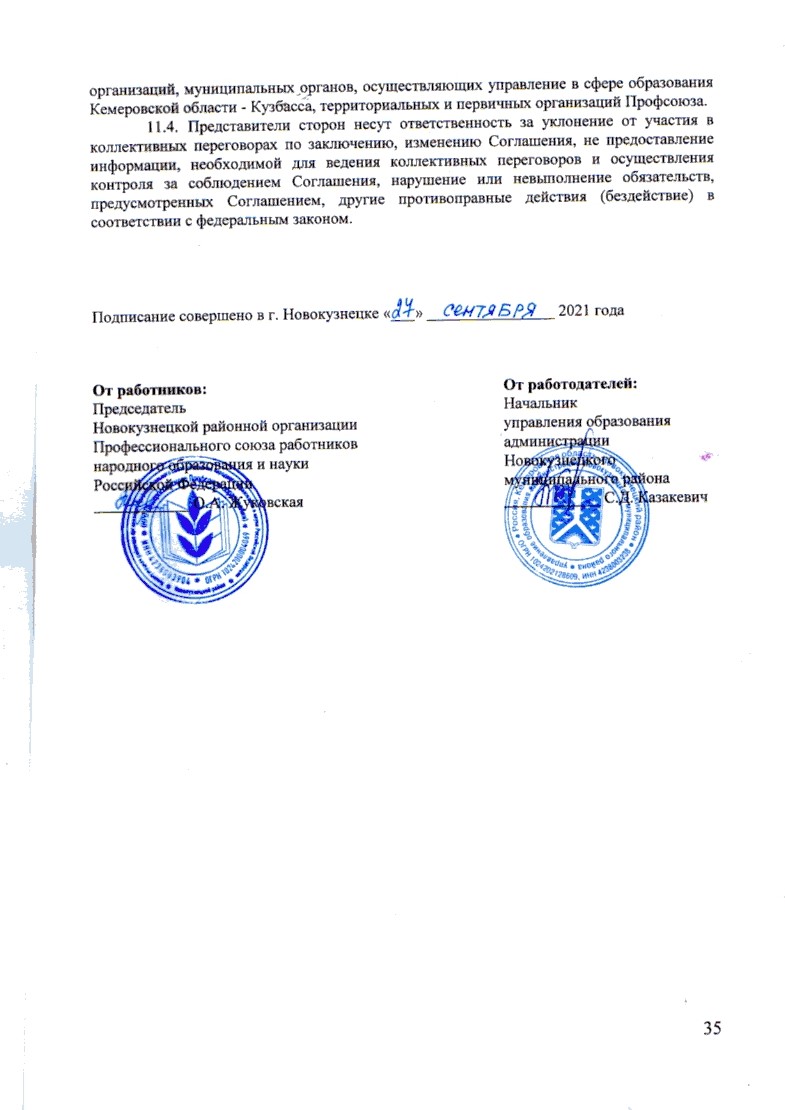 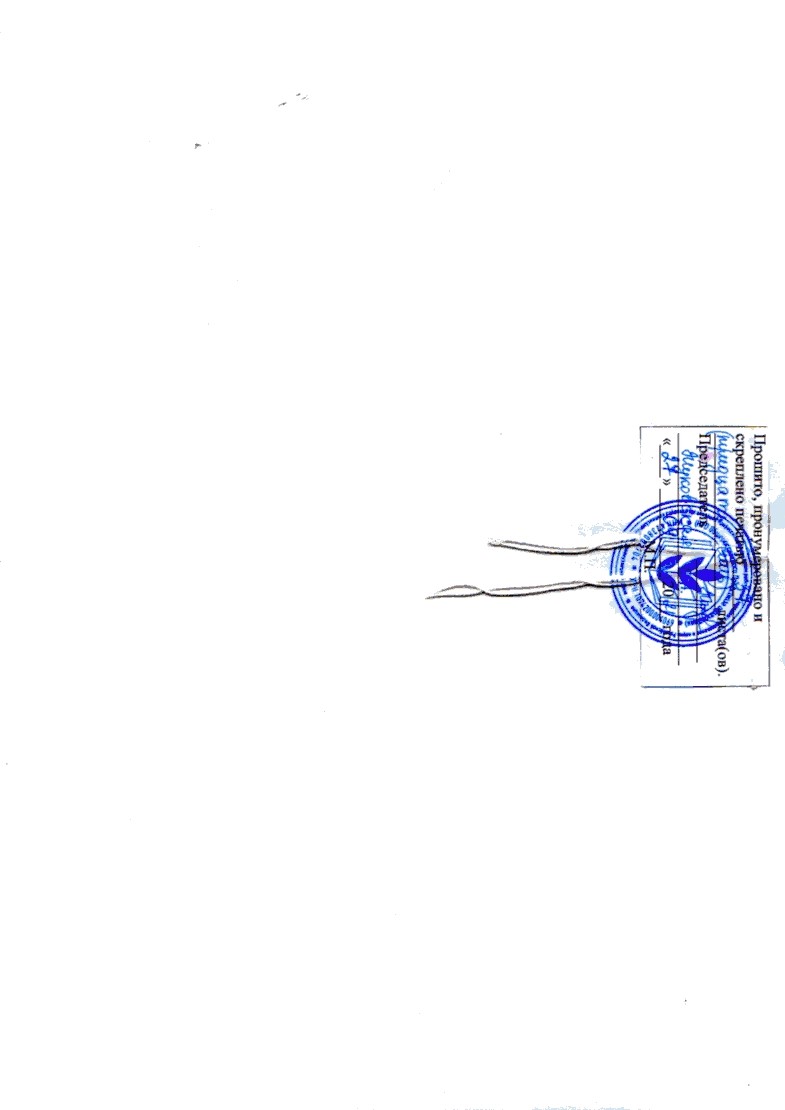 